КОЛЛЕГИЯ АДМИНИСТРАЦИИ КЕМЕРОВСКОЙ ОБЛАСТИПОСТАНОВЛЕНИЕот 14 октября 2013 г. N 434О МЕРАХ ПО РЕАЛИЗАЦИИ ЗАКОНА КЕМЕРОВСКОЙ ОБЛАСТИОТ 07.02.2013 N 3-ОЗ "ОБ ОКАЗАНИИ БЕСПЛАТНОЙ ЮРИДИЧЕСКОЙПОМОЩИ ОТДЕЛЬНЫМ КАТЕГОРИЯМ ГРАЖДАН РОССИЙСКОЙ ФЕДЕРАЦИИ"В соответствии с Федеральным законом от 21.11.2011 N 324-ФЗ "О бесплатной юридической помощи в Российской Федерации", Законом Кемеровской области от 07.02.2013 N 3-ОЗ "Об оказании бесплатной юридической помощи отдельным категориям граждан Российской Федерации" Коллегия Администрации Кемеровской области постановляет:1. Утвердить прилагаемые:Порядок взаимодействия участников государственной системы бесплатной юридической помощи на территории Кемеровской области - Кузбасса;Порядок деятельности государственного казенного учреждения "Государственное юридическое бюро Кузбасса";(в ред. постановления Правительства Кемеровской области - Кузбасса от 29.06.2023 N 429)перечень муниципальных образований в Кемеровской области - Кузбассе, на территории которых государственным казенным учреждением "Государственное юридическое бюро Кузбасса" оказывается бесплатная юридическая помощь;Порядок принятия решений об оказании в экстренных случаях бесплатной юридической помощи гражданам, оказавшимся в трудной жизненной ситуации;Порядок направления Адвокатской палатой Кемеровской области - Кузбасса в Министерство социальной защиты населения Кузбасса ежегодного доклада и сводного отчета об оказании адвокатами бесплатной юридической помощи в рамках государственной системы бесплатной юридической помощи;Порядок оплаты труда адвокатов, оказывающих бесплатную юридическую помощь гражданам в рамках государственной системы бесплатной юридической помощи, и компенсации их расходов на оказание бесплатной юридической помощи;Порядок определения объема и предоставления субсидии из областного бюджета Адвокатской палате Кемеровской области - Кузбасса на оплату труда адвокатов, оказывающих гражданам бесплатную юридическую помощь в рамках государственной системы бесплатной юридической помощи на территории Кемеровской области - Кузбасса, и компенсацию их расходов на оказание бесплатной юридической помощи;перечень документов для отнесения гражданина к категориям граждан, имеющих право на оказание бесплатной юридической помощи.(п. 1 в ред. постановления Правительства Кемеровской области - Кузбасса от 21.07.2022 N 482)2. Рекомендовать органам местного самоуправления муниципальных образований Кемеровской области - Кузбасса:определить орган местного самоуправления, ответственный за прием заявлений и документов от граждан для оказания бесплатной юридической помощи в целях последующего их направления в государственное казенное учреждение "Государственное юридическое бюро Кузбасса" (далее - государственное юридическое бюро), и организовать деятельность указанного органа местного самоуправления в соответствии с Порядком деятельности государственного казенного учреждения "Государственное юридическое бюро Кузбасса", Порядком принятия решений об оказании в экстренных случаях бесплатной юридической помощи гражданам, оказавшимся в трудной жизненной ситуации, утвержденными настоящим постановлением;оказывать содействие участникам государственной системы бесплатной юридической помощи в части предоставления необходимой информации, а также предоставления специалистам государственного юридического бюро, адвокатам, входящим в государственную систему бесплатной юридической помощи, помещений для оказания гражданам бесплатной юридической помощи;разработать и принять муниципальные правовые акты по вопросам правового информирования и правового просвещения населения.(п. 2 в ред. постановления Правительства Кемеровской области - Кузбасса от 21.07.2022 N 482)2-1. Руководителям государственных учреждений социального обслуживания, подведомственных Министерству социальной защиты населения Кузбасса и оказывающих социальные услуги в стационарной форме:организовать прием от граждан, проживающих в указанных учреждениях и обратившихся за оказанием бесплатной юридической помощи, заявлений и документов для последующего их направления в государственное юридическое бюро, а также организовать деятельность указанных учреждений в соответствии с Порядком деятельности государственного казенного учреждения "Государственное юридическое бюро Кузбасса", утвержденным настоящим постановлением;предоставлять специалистам государственного юридического бюро, адвокатам, входящим в государственную систему бесплатной юридической помощи, помещения для оказания гражданам бесплатной юридической помощи.(п. 2-1 введен постановлением Правительства Кемеровской области - Кузбасса от 21.07.2022 N 482)3. Признать утратившим силу постановление Коллегии Администрации Кемеровской области от 21.02.2011 N 49 "Об утверждении Порядка ведения учета и представления отчета адвокатов об оказании юридической помощи бесплатно".4. Настоящее постановление подлежит опубликованию на сайте "Электронный бюллетень Коллегии Администрации Кемеровской области".5. Контроль за исполнением настоящего постановления возложить на заместителя председателя Правительства Кемеровской области - Кузбасса (по вопросам социального развития) Воронину Е.А.(п. 5 в ред. постановления Правительства Кемеровской области - Кузбасса от 21.07.2022 N 482)ГубернаторКемеровской областиА.М.ТУЛЕЕВУтвержденпостановлениемКоллегии АдминистрацииКемеровской областиот 14 октября 2013 г. N 434ПОРЯДОКВЗАИМОДЕЙСТВИЯ УЧАСТНИКОВ ГОСУДАРСТВЕННОЙ СИСТЕМЫБЕСПЛАТНОЙ ЮРИДИЧЕСКОЙ ПОМОЩИ НА ТЕРРИТОРИИКЕМЕРОВСКОЙ ОБЛАСТИ - КУЗБАССА1. Настоящий Порядок разработан в соответствии с Федеральным законом от 21.11.2011 N 324-ФЗ "О бесплатной юридической помощи в Российской Федерации" (далее - Федеральный закон N 324-ФЗ), Законом Кемеровской области от 07.02.2013 N 3-ОЗ "Об оказании бесплатной юридической помощи отдельным категориям граждан Российской Федерации" (далее - Закон N 3-ОЗ) и регулирует порядок взаимодействия участников государственной системы бесплатной юридической помощи на территории Кемеровской области - Кузбасса при предоставлении бесплатной юридической помощи гражданам, проживающим на территории Кемеровской области - Кузбасса и имеющим право на ее получение в соответствии с федеральными законами и законами Кемеровской области - Кузбасса (далее соответственно - государственная система, граждане).(п. 1 в ред. постановления Правительства Кемеровской области - Кузбасса от 30.06.2020 N 376)2. В целях настоящего Порядка участниками государственной системы являются:Министерство социальной защиты населения Кузбасса (далее также - Министерство) и подведомственные ему учреждения, в том числе государственное казенное учреждение "Государственное юридическое бюро Кузбасса" (далее - государственное юридическое бюро);иные исполнительные органы Кемеровской области - Кузбасса и подведомственные им учреждения (далее - иные органы исполнительной власти), перечень которых в части оказания гражданам бесплатной юридической помощи устанавливается соответствующим органом исполнительной власти;(в ред. постановления Правительства Кемеровской области - Кузбасса от 30.08.2022 N 585)адвокаты, участвующие в деятельности государственной системы.(п. 2 в ред. постановления Правительства Кемеровской области - Кузбасса от 21.07.2022 N 482)3. Список адвокатов, участвующих в деятельности государственной системы (далее - список адвокатов), с указанием регистрационных номеров адвокатов в реестре адвокатов Кемеровской области, а также адвокатских образований, в которых адвокаты осуществляют свою профессиональную деятельность, Адвокатская палата Кемеровской области - Кузбасса направляет в Министерство ежегодно не позднее 15 ноября.(в ред. постановлений Правительства Кемеровской области - Кузбасса от 30.06.2020 N 376, от 21.07.2022 N 482)В случае изменения сведений об адвокатах, включенных в список адвокатов, Адвокатская палата Кемеровской области - Кузбасса информирует Министерство в течение 10 дней со дня этих изменений.(в ред. постановлений Правительства Кемеровской области - Кузбасса от 30.06.2020 N 376, от 21.07.2022 N 482)4. Министерство:(в ред. постановления Правительства Кемеровской области - Кузбасса от 30.06.2020 N 376)ежегодно не позднее 1 декабря заключает с Адвокатской палатой Кемеровской области - Кузбасса соглашение об оказании бесплатной юридической помощи адвокатами, являющимися участниками государственной системы, по форме, утвержденной федеральным органом исполнительной власти, уполномоченным в области обеспечения граждан бесплатной юридической помощью;(в ред. постановления Правительства Кемеровской области - Кузбасса от 21.07.2022 N 482)ежегодно не позднее 31 декабря опубликовывает список адвокатов в средствах массовой информации и размещает его на своем официальном сайте в информационно-телекоммуникационной сети "Интернет";в течение 10 дней со дня поступления от Адвокатской палаты Кемеровской области - Кузбасса информации об изменениях в списке адвокатов опубликовывает данные изменения в средствах массовой информации и размещает их на своем официальном сайте в информационно-телекоммуникационной сети "Интернет".(в ред. постановления Правительства Кемеровской области - Кузбасса от 21.07.2022 N 482)4-1. В целях правового информирования и правового просвещения населения исполнительные органы Кемеровской области - Кузбасса, подведомственные им учреждения и должностные лица обязаны размещать в местах, доступных для граждан, в средствах массовой информации, в информационно-телекоммуникационной сети "Интернет" либо доводить до граждан иным способом информацию, предусмотренную частью 1 статьи 28 Федерального закона N 324-ФЗ.(в ред. постановления Правительства Кемеровской области - Кузбасса от 30.08.2022 N 585)Обязанности государственного юридического бюро по правовому информированию и правовому просвещению населения, в том числе по правовому информированию граждан, имеющих право на бесплатную юридическую помощь, в соответствии с нормативными правовыми актами Российской Федерации и нормативными правовыми актами Кемеровской области - Кузбасса предусмотрены в Порядке деятельности государственного казенного учреждения "Государственное юридического бюро Кузбасса", (далее - Порядок деятельности государственного юридического бюро), утвержденном настоящим постановлением.(п. 4-1 введен постановлением Правительства Кемеровской области - Кузбасса от 21.07.2022 N 482)5. Оказание бесплатной юридической помощи Министерством, подведомственными ему учреждениями, иными органами исполнительной власти.5.1. Министерством, подведомственными ему учреждениями, иными органами исполнительной власти бесплатная юридическая помощь оказывается на основании заявления об оказании бесплатной юридической помощи, представленного в произвольной форме (далее - заявление произвольной формы) гражданином (его законным представителем, представителем, действующим на основании доверенности (далее - представитель гражданина).5.2. Участник государственной системы, предусмотренный в подпункте 5.1 настоящего Порядка, к которому поступило заявление произвольной формы, устанавливает, к компетенции кого из указанных участников государственной системы относится оказание бесплатной юридической помощи, в зависимости от чего в соответствии со статьей 16 Федерального закона N 324-ФЗ принимает одно из следующих решений:об оказании бесплатной юридической помощи по вопросам, относящимся к его компетенции;о направлении поступившего заявления произвольной формы иному участнику государственной системы, за исключением адвокатов, в связи с тем, что решение поставленных гражданином вопросов не относится к компетенции участника государственной системы, к которому обратился гражданин;об отказе в оказании бесплатной юридической помощи в случае, если в заявлении произвольной формы гражданина содержатся вопросы или сведения, не относящиеся к компетенции указанных участников государственной системы, а также гражданину не предоставлено право на ее получение в соответствии с Федеральным законом N 324-ФЗ и Законом N 3-ОЗ.(п. 5 в ред. постановления Правительства Кемеровской области - Кузбасса от 21.07.2022 N 482)6. Особенности оказания бесплатной юридической помощи государственным юридическим бюро и адвокатами.Гражданам, относящимся к категориям, предусмотренным частью 1 статьи 20 Федерального закона N 324-ФЗ, в случаях, предусмотренных частью 2 указанной статьи, а также гражданам, относящимся к категориям, указанным в статье 4 Закона N 3-ОЗ, бесплатная юридическая помощь оказывается:6.1. Государственным юридическим бюро и адвокатами при условии, если указанные граждане проживают в муниципальных образованиях Кемеровской области - Кузбасса, на территории которых государственным юридическим бюро оказывается бесплатная юридическая помощь, перечень которых утвержден настоящим постановлением (далее - муниципальные образования Кузбасса, на территории которых государственным юридическим бюро оказывается бесплатная юридическая помощь).6.2. Адвокатами при условии, если указанные граждане проживают в муниципальных образованиях Кемеровской области - Кузбасса, не включенных в утвержденный настоящим постановлением перечень муниципальных образований в Кемеровской области - Кузбассе, на территории которых государственным юридическим бюро оказывается бесплатная юридическая помощь (далее - муниципальные образования Кузбасса, на территории которых государственным юридическим бюро не оказывается бесплатная юридическая помощь).(п. 6 в ред. постановления Правительства Кемеровской области - Кузбасса от 21.07.2022 N 482)7. Оказание бесплатной юридической помощи в муниципальных образованиях Кузбасса, на территории которых государственным юридическим бюро оказывается бесплатная юридическая помощь.7.1. Бесплатная юридическая помощь государственным юридическим бюро оказывается в соответствии с Порядком деятельности государственного юридического бюро.7.2. Оказание бесплатной юридической помощи адвокатами.7.2.1. Бесплатная юридическая помощь адвокатами оказывается при обращении гражданина (представителя гражданина):к адвокату непосредственно;в государственное юридическое бюро и привлечении им в соответствии с Порядком деятельности государственного юридического бюро адвоката к оказанию бесплатной юридической помощи.7.2.2. В случае обращения гражданина (представителя гражданина) непосредственно к адвокату бесплатная юридическая помощь оказывается на основании представленных заявления об оказании бесплатной юридической помощи по форме согласно приложению к перечню документов для отнесения гражданина к категориям граждан, имеющих право на оказание бесплатной юридической помощи, утвержденному настоящим постановлением (далее - заявление установленной формы), документов, предъявляемых для отнесения гражданина к категориям граждан, имеющих право на оказание бесплатной юридической помощи, перечень которых установлен настоящим постановлением (далее - документы, установленные перечнем), документов, подтверждающих обращение гражданина в соответствии со случаями и категориями споров, установленными соответственно частями 2 и 3 статьи 20 Федерального закона N 324-ФЗ, документов, подтверждающих заявленные требования (при обращении гражданина за составлением заявлений, жалоб, ходатайств и других документов правового характера), а также иных документов, имеющих непосредственное отношение к предмету обращения к адвокату. В случае обращения представителя гражданина дополнительно к указанным документам представляются копии документов, удостоверяющих личность и полномочия представителя гражданина.7.2.3. В случае обращения гражданина (представителя гражданина) в государственное юридическое бюро за оказанием бесплатной юридической помощи и привлечения государственным юридическим бюро адвоката для ее оказания указанная помощь оказывается на основании представленных гражданином (представителем гражданина) направления к адвокату для оказания бесплатной юридической помощи, выданного государственным юридическим бюро (далее - направление к адвокату), документа, удостоверяющего личность, гражданство Российской Федерации гражданина, документов, подтверждающих обращение гражданина в соответствии со случаями и категориями споров, установленными соответственно частями 2 и 3 статьи 20 Федерального закона N 324-ФЗ, документов, подтверждающих заявленные требования (при обращении гражданина за составлением заявлений, жалоб, ходатайств и других документов правового характера), а также иных документов, имеющих непосредственное отношение к предмету обращения. В случае обращения представителя гражданина дополнительно к указанным документам представляются копии документов, удостоверяющих личность и полномочия представителя гражданина.Предоставление направления к адвокату государственным юридическим бюро осуществляется в соответствии с Порядком деятельности государственного юридического бюро.(п. 7 в ред. постановления Правительства Кемеровской области - Кузбасса от 21.07.2022 N 482)7-1. Оказание бесплатной юридической помощи в муниципальных образованиях Кузбасса, на территории которых государственным юридическим бюро не оказывается бесплатная юридическая помощь.7-1.1. Для оказания бесплатной юридической помощи адвокатом гражданин (представитель гражданина) вправе обратиться:в государственное юридическое бюро для получения направления к адвокату в целях последующего его обращения с полученным направлением к адвокату;к адвокату непосредственно.7-1.2. Бесплатная юридическая помощь адвокатами оказывается:7-1.2.1. В случае получения направления к адвокату - на основании представленных гражданином (представителем гражданина) направления к адвокату и иных документов, предусмотренных подпунктом 7.2.3 настоящего Порядка.7-1.2.2. В случае обращения гражданина (представителя гражданина) непосредственно к адвокату - на основании представленных им заявления установленной формы и документов, предусмотренных подпунктом 7.2.2 настоящего Порядка.(п. 7-1 введен постановлением Правительства Кемеровской области - Кузбасса от 21.07.2022 N 482)8 - 10. Исключены. - Постановление Коллегии Администрации Кемеровской области от 01.06.2018 N 189.11. Участники государственной системы, кроме адвокатов, ежеквартально (нарастающим итогом с начала года) формируют отчет об оказании бесплатной юридической помощи гражданам Российской Федерации на территории Кемеровской области - Кузбасса по форме согласно приложению N 1 к настоящему Порядку (далее - отчет об оказании помощи).Министерство и подведомственные ему учреждения, за исключением государственного юридического бюро, иные органы исполнительной власти в срок не позднее 10-го числа месяца, следующего за отчетным кварталом, представляют сформированные отчеты об оказании помощи в государственное юридическое бюро.Государственное юридическое бюро на основании представленных в соответствии с абзацем вторым настоящего пункта отчетов об оказании помощи формирует сводный отчет об оказании бесплатной юридической помощи гражданам Российской Федерации на территории Кемеровской области - Кузбасса по форме согласно приложению N 2 к настоящему Порядку (далее - сводный отчет).Государственное юридическое бюро ежеквартально (нарастающим итогом с начала года) формирует отчет о гражданах Российской Федерации, которым государственным казенным учреждением "Государственное юридическое бюро Кузбасса" оказана бесплатная юридическая помощь, и о случаях ее оказания по форме согласно приложению N 3 к настоящему Порядку (далее - отчет о гражданах и случаях).Отчет об оказании помощи, сформированный государственным юридическим бюро, сводный отчет, отчет о гражданах и случаях государственное юридическое бюро направляет в Министерство в срок не позднее 15-го числа месяца, следующего за отчетным кварталом.По требованию Министерства государственное юридическое бюро представляет иную отчетность.(п. 11 в ред. постановления Правительства Кемеровской области - Кузбасса от 21.07.2022 N 482)12. Адвокатская палата Кемеровской области - Кузбасса направляет ежегодный доклад и сводный отчет об оказании адвокатами бесплатной юридической помощи на территории Кемеровской области - Кузбасса в рамках государственной системы в Министерство в соответствии с Порядком направления Адвокатской палатой Кемеровской области - Кузбасса в Министерство социальной защиты населения Кузбасса ежегодного доклада и сводного отчета об оказании адвокатами бесплатной юридической помощи в рамках государственной системы бесплатной юридической помощи, утвержденным настоящим постановлением.(в ред. постановлений Правительства Кемеровской области - Кузбасса от 30.06.2020 N 376, от 21.07.2022 N 482)Приложение N 1к Порядку взаимодействия участниковгосударственной системы бесплатнойюридической помощи на территорииКемеровской области - КузбассаОтчетоб оказании бесплатной юридической помощи гражданамРоссийской Федерации на территорииКемеровской области - Кузбассаза __________________ квартал 20__ г.Руководитель________________________/___________________/Приложение N 2к Порядку взаимодействия участниковгосударственной системы бесплатнойюридической помощи на территорииКемеровской области - КузбассаГосударственное казенное учреждение"Государственное юридическое бюро Кузбасса"(далее - государственное юридическое бюро)Сводный отчетоб оказании бесплатной юридической помощигражданам Российской Федерации на территорииКемеровской области - Кузбасса за __________ квартал 20__ г.1. Сведения, поступившие от участников государственнойсистемы бесплатной юридической помощи ** Под участниками государственной системы бесплатной юридической помощи понимаются участники, которыми формируются отчеты об оказании бесплатной юридической помощи гражданам Российской Федерации на территории Кемеровской области - Кузбасса в соответствии с пунктом 11 Порядка взаимодействия участников государственной системы бесплатной юридической помощи на территории Кемеровской области - Кузбасса, утвержденного настоящим постановлением (далее - отчеты об оказании помощи).** Федеральный закон от 21.11.2011 N 324-ФЗ "О бесплатной юридической помощи в Российской Федерации".*** Графа не заполняется государственным юридическим бюро.2. Сведения о представлении участниками государственнойсистемы бесплатной юридической помощи отчетов об оказаниипомощиРуководитель государственногоюридического бюро              ____________          ______________________МП                              (подпись)                  (Ф.И.О.)_________________________________________(Ф.И.О., должность исполнителя, телефон)Приложение N 3к Порядку взаимодействия участниковгосударственной системы бесплатнойюридической помощи на территорииКемеровской области - КузбассаГосударственное казенное учреждение"Государственное юридическое бюро Кузбасса"(далее - государственное юридическое бюро)Отчето гражданах Российской Федерации, которым государственнымказенным учреждением "Государственное юридическое бюроКузбасса" оказана бесплатная юридическая помощь, и о случаяхее оказанияза ______________________ квартал 20__ г.1. Сведения о гражданах, которым оказана бесплатнаяюридическая помощь и видах оказанной помощи2. Сведения о случаях оказания бесплатной юридической помощи* **** Федеральный закон от 21.11.2011 N 324-ФЗ "О бесплатной юридической помощи в Российской Федерации".** Закон Кемеровской области от 07.02.2013 N 3-ОЗ "Об оказании бесплатной юридической помощи отдельным категориям граждан Российской Федерации".*** Трудная жизненная ситуация указывается из числа предусмотренных пунктом 1.2 Порядка принятия решений об оказании в экстренных случаях бесплатной юридической помощи гражданам, оказавшимся в трудной жизненной ситуации, утвержденного настоящим постановлением (далее - Порядок).***** Экстренные случаи указываются из числа предусмотренных пунктом 1.2 Порядка.Руководитель государственногоюридического бюро              ____________          ______________________МП                              (подпись)                  (Ф.И.О.)_________________________________________(Ф.И.О., должность исполнителя, телефон)УтвержденпостановлениемКоллегии АдминистрацииКемеровской областиот 14 октября 2013 г. N 434ПОРЯДОКДЕЯТЕЛЬНОСТИ ГОСУДАРСТВЕННОГО КАЗЕННОГО УЧРЕЖДЕНИЯ"ГОСУДАРСТВЕННОЕ ЮРИДИЧЕСКОЕ БЮРО КУЗБАССА"1. Общие положения1.1. Настоящий Порядок разработан в соответствии с Федеральным законом от 21.11.2011 N 324-ФЗ "О бесплатной юридической помощи в Российской Федерации" (далее - Федеральный закон N 324-ФЗ), Законом Кемеровской области от 07.02.2013 N 3-ОЗ "Об оказании бесплатной юридической помощи отдельным категориям граждан Российской Федерации" (далее - Закон N 3-ОЗ) и регулирует последовательность действий государственного казенного учреждения "Государственное юридическое бюро Кузбасса" при предоставлении бесплатной юридической помощи гражданам, проживающим на территории Кемеровской области - Кузбасса и имеющим право на ее получение в соответствии с Федеральным законом N 324-ФЗ, Законом N 3-ОЗ (далее соответственно - государственное юридическое бюро, граждане), а также при осуществлении обязанностей по правовому информированию и правовому просвещению населения Кемеровской области - Кузбасса (далее - правовое информирование и правовое просвещение).1.2. Государственное юридическое бюро осуществляет свою деятельность в порядке, предусмотренном Федеральным законом N 324-ФЗ, другими федеральными законами, Законом N 3-ОЗ, настоящим постановлением и иными нормативными правовыми актами Кемеровской области - Кузбасса.1.3. В целях настоящего Порядка используются следующие понятия:Министерство - Министерство социальной защиты населения Кузбасса;уполномоченный орган местного самоуправления - орган местного самоуправления, определенный главой муниципального образования Кемеровской области - Кузбасса ответственным за прием заявлений и документов от граждан для оказания бесплатной юридической помощи и последующего их направления в государственное юридическое бюро;муниципальные образования Кузбасса, на территории которых государственным юридическим бюро оказывается бесплатная юридическая помощь, - муниципальные образования в Кемеровской области - Кузбассе, на территории которых государственным юридическим бюро оказывается бесплатная юридическая помощь, перечень которых утвержден настоящим постановлением;муниципальные образования Кузбасса, на территории которых государственным юридическим бюро не оказывается бесплатная юридическая помощь, - муниципальные образования в Кемеровской области - Кузбассе, не включенные в утвержденный настоящим постановлением перечень муниципальных образований Кемеровской области - Кузбасса, на территории которых государственным юридическим бюро оказывается бесплатная юридическая помощь;государственные учреждения социального обслуживания - государственные учреждения социального обслуживания, подведомственные Министерству и оказывающие социальные услуги в стационарной форме;представитель гражданина - законный представитель гражданина или представитель, действующий на основании доверенности, оформленной в соответствии с законодательством Российской Федерации.1.4. Требования к сотруднику государственного юридического бюро, оказывающему бесплатную юридическую помощь.1.4.1. Сотрудник государственного юридического бюро, оказывающий бесплатную юридическую помощь:1.4.1.1. Должен иметь высшее юридическое образование, полученное в имеющей государственную аккредитацию образовательной организации высшего образования.1.4.1.2. Не вправе оказывать юридическую помощь, если в отношении вопроса, с которым гражданин обратился в государственное юридическое бюро, он:участвовал в его рассмотрении (решении) в качестве судьи, третейского судьи или арбитра, посредника, прокурора, следователя, дознавателя, эксперта, специалиста, переводчика;являлся должностным лицом, в компетенцию которого входило принятие решения, затрагивающего интересы этого гражданина;оказывает юридическую помощь другому лицу, интересы которого противоречат интересам обратившегося гражданина.1.4.1.3. Не вправе разглашать сведения, в том числе содержащиеся в представленных документах, ставшие ему известными в связи с оказанием юридической помощи, без письменного согласия гражданина (представителя гражданина).1.4.2. Сотрудник государственного юридического бюро незамедлительно письменно уведомляет руководителя государственного юридического бюро о возникшем случае, при котором запрещается оказывать бесплатную юридическую помощь по основаниям, предусмотренным подпунктом 1.4.1 настоящего Порядка.2. Оказание бесплатной юридической помощи государственнымюридическим бюро в муниципальных образованиях Кузбасса,на территории которых государственным юридическим бюрооказывается бесплатная юридическая помощь2.1. Государственным юридическим бюро бесплатная юридическая помощь оказывается на основании заявления об оказании бесплатной юридической помощи по форме согласно приложению к перечню документов для отнесения гражданина к категориям граждан, имеющих право на оказание бесплатной юридической помощи, утвержденному настоящим постановлением (далее соответственно - заявление установленной формы, перечень документов), документов (копий документов), предъявляемых для отнесения гражданина к категориям граждан, имеющих право на оказание бесплатной юридической помощи, перечень которых утвержден настоящим постановлением (далее - документы, установленные перечнем), документов (копий документов), подтверждающих обращение гражданина в соответствии со случаями и категориями споров, установленных соответственно частями 2 и 3 статьи 20 Федерального закона N 324-ФЗ, документов (копий документов), подтверждающих заявленные требования (при обращении гражданина за составлением заявлений, жалоб, ходатайств и других документов правового характера), а также иных документов (копий документов), имеющих непосредственное отношение к предмету обращения в государственное юридическое бюро.Копии документов, указанные в абзаце первом настоящего пункта, принимаются при предъявлении подлинников, если копии не заверены в установленном законодательством порядке.2.2. В случае представления гражданином в государственное юридическое бюро заявления об оказании бесплатной юридической помощи в произвольной форме бесплатная юридическая помощь оказывается в соответствии с подпунктом 5.2 Порядка взаимодействия участников государственной системы бесплатной юридической помощи на территории Кемеровской области - Кузбасса, утвержденного настоящим постановлением (далее - Порядок взаимодействия).2.3. Обращение гражданина.2.3.1. За оказанием государственным юридическим бюро бесплатной юридической помощи граждане обращаются в государственное юридическое бюро:непосредственно;посредством почтовой связи;через уполномоченный орган местного самоуправления в муниципальных образованиях Кузбасса, на территории которых государственным юридическим бюро оказывается бесплатная юридическая помощь, по месту жительства гражданина;посредством применения информационных систем и электронных сервисов (при их наличии и наличии технической возможности).2.3.2. Граждане, отбывающие наказание в виде лишения свободы, подают заявление установленной формы и необходимые документы через исправительное учреждение.Граждане, проживающие в государственных учреждениях социального обслуживания, расположенных в муниципальных образованиях Кузбасса, на территории которых государственным юридическим бюро оказывается бесплатная юридическая помощь, вправе обратиться в государственное юридическое бюро через государственное учреждение социального обслуживания. Указанные государственные учреждения осуществляют прием заявления установленной формы и документов, указанных в пункте 2.1 настоящего Порядка (их копий), в порядке, установленном подпунктом 2.4.3 настоящего Порядка. При этом копии представленных документов заверяются руководителем государственного учреждения социального обслуживания или лицом, уполномоченным руководителем указанного учреждения на их заверение. Принятые заявление установленной формы, документы, указанные в пункте 2.1 настоящего Порядка (заверенные их копии), брошюруются в дело гражданина и представляются в государственное юридическое бюро не позднее 10 рабочих дней со дня регистрации заявления установленной формы и документов, представленных гражданином.От имени гражданина за оказанием бесплатной юридической помощи вправе обратиться представитель гражданина.2.3.3. Граждане, подавшие заявление установленной формы и документы, указанные в пункте 2.1 настоящего Порядка, обязанность по представлению которых возложена на гражданина, несут ответственность в соответствии с законодательством Российской Федерации за достоверность содержащихся в них сведений.2.3.4. В случае представления в государственное юридическое бюро через организации почтовой связи заявления установленной формы и документов, указанных в пункте 2.1 настоящего Порядка (их копий), копии документов, свидетельствование подлинности подписи гражданина на указанном заявлении должны быть заверены в установленном законодательством порядке.2.4. Прием и рассмотрение заявления установленной формы и документов, указанных в пункте 2.1 настоящего Порядка2.4.1. Государственное юридическое бюро при приеме у гражданина заявления установленной формы, документов, указанных в пункте 2.1 настоящего Порядка (их копий):регистрирует заявление установленной формы с присвоением номера и указанием даты регистрации;проверяет правильность оформления заявления установленной формы и соответствие изложенных в нем сведений представленным документам;сверяет копии представленных документов с оригиналами, заверяет их и возвращает гражданину подлинники документов. При заверении соответствия копии документа подлиннику на копии документа проставляется надпись "Верно", копия заверяется подписью с указанием фамилии, инициалов и даты заверения.2.4.2. Если гражданин не представил документы, установленные перечнем, за исключением документов, обязанность по представлению которых возложена на гражданина, государственным юридическим бюро в течение 2 рабочих дней со дня регистрации заявления установленной формы необходимые сведения запрашиваются в соответствии с положениями пункта 4 перечня документов (далее - межведомственный запрос).При необходимости получения от органов государственной власти, органов местного самоуправления, общественных объединений и иных организаций справок, характеристик и иных документов, необходимых для оказания гражданам бесплатной юридической помощи, государственным юридическим бюро в соответствии с положениями статьи 17 Федерального закона 324-ФЗ направляется официальное обращение по вопросам, входящим в компетенцию указанных органов и организаций (далее - запрос государственного юридического бюро).2.4.3. Уполномоченный орган местного самоуправления в муниципальных образованиях Кузбасса, на территории которых государственным юридическим бюро оказывается бесплатная юридическая помощь, при приеме заявления установленной формы, документов, установленных перечнем (их копий), иных документов, указанных в пункте 2.1 настоящего Порядка (их копий):регистрирует заявление установленной формы с присвоением номера и указанием даты регистрации в день поступления;проверяет правильность оформления заявления установленной формы и соответствие изложенных в нем сведений представленным документам, установленных перечнем;сверяет копии представленных документов, указанных в пункте 2.1 настоящего Порядка, с подлинниками, заверяет их и возвращает гражданину подлинники документов. При заверении соответствия копии документа подлиннику на копии документа проставляется надпись "Верно", копия заверяется подписью с указанием фамилии, инициалов и даты заверения.2.4.4. Если гражданин при обращении в уполномоченный орган местного самоуправления в муниципальном образовании Кузбасса, на территории которого государственным юридическим бюро оказывается бесплатная юридическая помощь, не представил документы, установленные перечнем, за исключением документов, обязанность по представлению которых возложена на заявителя, указанным органом в течение 2 рабочих дней со дня регистрации заявления установленной формы необходимые сведения запрашиваются посредством направления межведомственного запроса в соответствии с положениями пункта 4 перечня документов.2.4.5. Уполномоченный орган местного самоуправления в муниципальных образованиях Кузбасса, на территории которых государственным юридическим бюро оказывается бесплатная юридическая помощь, брошюрует заявление установленной формы, документы (заверенные копии документов), в том числе межведомственные запросы (в случае их направления), ответы, поступившие на них, и представляет в государственное юридическое бюро не позднее 10 рабочих дней со дня регистрации заявления установленной формы и документов, представленных гражданином. В случае если ответы на межведомственные запросы поступили позднее указанного срока, ответы дополнительно представляются в государственное юридическое бюро не позднее 1 рабочего дня со дня их поступления в указанный уполномоченный орган.2.4.6. Государственное юридическое бюро при поступлении заявления установленной формы и документов способами, указанными в подпункте 2.3.1, абзаце втором подпункта 2.3.2 настоящего Порядка, осуществляет регистрацию заявлений установленной формы с присвоением номера и указанием даты регистрации в день их поступления.2.5. Государственным юридическим бюро бесплатная юридическая помощь оказывается в виде:правового консультирования в устной и письменной форме;составления заявлений, жалоб, ходатайств и других документов правового характера;представления интересов гражданина в судах, государственных и муниципальных органах, организациях в случаях и в порядке, которые установлены Федеральным законом N 324-ФЗ, другими федеральными законами и законами Кемеровской области - Кузбасса.Бесплатная юридическая помощь может оказываться в иных не запрещенных законодательством Российской Федерации видах.Оказание бесплатной юридической помощи в виде правового консультирования в устной и письменной форме, составления заявлений, жалоб, ходатайств и других документов правового характера осуществляется в случаях, предусмотренных частью 2 статьи 20 Федерального закона N 324-ФЗ. Перечень вопросов, по которым в указанных видах оказывается бесплатная юридическая помощь, предусмотрен частью 1 статьи 21 Федерального закона N 324-ФЗ.Оказание бесплатной юридической помощи в виде представления интересов гражданина в судах, государственных и муниципальных органах, организациях осуществляется по категориям споров, предусмотренных частью 3 статьи 20 Федерального закона N 324-ФЗ.2.6. Срок оказания бесплатной юридической помощи государственным юридическим бюро.2.6.1. Общий срок, в течение которого государственным юридическим бюро оказывается бесплатная юридическая помощь, составляет не более 30 дней со дня регистрации государственным юридическим бюро заявления установленной формы, за исключением оказания бесплатной юридической помощи в виде правового консультирования в устной форме, представления интересов гражданина в судах, государственных и муниципальных органах, организациях, а также в случае направления запроса государственным юридическим бюро.2.6.2. Бесплатная юридическая помощь в виде правового консультирования в устной форме государственным юридическим бюро оказывается в день личного обращения гражданина.2.6.3. Бесплатная юридическая помощь в виде представления интересов гражданина осуществляется:в судах - в дни судебных заседаний, указанные в процессуальных документах;в государственных и муниципальных органах, организациях - в дни, согласованные с гражданином.2.6.4. Срок оказания бесплатной юридической помощи при направлении запроса государственным юридическим бюро определяется с учетом положений пункта 2.11 настоящего Порядка.2.7. Государственное юридическое бюро при осуществлении своей деятельности вправе привлекать к оказанию бесплатной юридической помощи адвокатов с учетом соглашений, указанных в части 5 статьи 18 Федерального закона N 324-ФЗ, и (или) иных субъектов, оказывающих бесплатную юридическую помощь.Привлечение адвокатов осуществляется в случае объективной невозможности оказания государственным юридическим бюро гражданину бесплатной юридической помощи.2.8. Бесплатная юридическая помощь в виде правового консультирования в устной форме.2.8.1. Бесплатная юридическая помощь в виде правового консультирования в устной форме государственным юридическим бюро оказывается в ходе личного приема гражданина. Оказание гражданину указанной бесплатной юридической помощи подтверждается составлением акта об оказании бесплатной юридической помощи по форме согласно приложению N 1 к настоящему Порядку (далее - акт об оказании помощи).2.8.2. Если для подготовки ответа по существу поставленного вопроса в силу его сложности и (или) большого объема необходимо изучить и исследовать материалы и документы, гражданину предлагается обратиться за оказанием бесплатной юридической помощи в виде правового консультирования в письменной форме.2.8.3. При наличии оснований для невозможности оказания бесплатной юридической помощи, предусмотренных пунктом 2.10 настоящего Порядка, указанная помощь не оказывается, принимается решение о невозможности оказания бесплатной юридической помощи в виде заключения о невозможности оказания бесплатной юридической помощи по форме согласно приложению N 2 к настоящему Порядку (далее - заключение) с указанием основания для отказа, а также разъяснений способов реализации права на оказание бесплатной юридической помощи. Заключение подготавливается и подписывается в 2 экземплярах в течение 3 рабочих дней со дня обращения гражданина.2.8.4. Не позднее 1 рабочего дня со дня подписания заключения один экземпляр заключения направляется гражданину способом, указанным в заявлении установленной формы.2.8.5. Заявление установленной формы, представленные документы, акт об оказании помощи или один экземпляр заключения брошюруются в дело гражданина.2.9. Бесплатная юридическая помощь в виде правового консультирования в письменной форме, составления заявлений, жалоб, ходатайств и других документов правового характера, представления интересов гражданина в судах, в государственных и муниципальных органах, организациях.2.9.1. При обращении за оказанием бесплатной юридической помощи в виде правового консультирования в письменной форме, составления заявлений, жалоб, ходатайств и других документов правового характера, представления интересов гражданина в судах, в государственных и муниципальных органах, организациях государственное юридическое бюро не позднее 10 рабочих дней со дня регистрации заявления установленной формы принимает одно из следующих решений:2.9.1.1. Решение об участии государственного юридического бюро в оказании бесплатной юридической помощи по форме согласно приложению N 3 к настоящему Порядку. Указанное решение подготавливается и подписывается в 2 экземплярах (далее - решение об участии в оказании помощи).2.9.1.2. Решение о привлечении адвоката к оказанию гражданину бесплатной юридической помощи, в котором указывается причина объективной невозможности оказания бесплатной юридической помощи государственным юридическим бюро, по форме согласно приложению N 4 к настоящему Порядку (далее - решение о привлечении адвоката). Указанное решение подготавливается и подписывается одновременно с бланком направления к адвокату для оказания бесплатной юридической помощи по форме согласно приложению N 5 к настоящему Порядку (далее - направление к адвокату). Направление к адвокату подготавливается и подписывается в 2 экземплярах. Положения по подготовке и предоставлению гражданину направления к адвокату в части, не урегулированной пунктом 2.9 настоящего Порядка, устанавливаются разделом 3 настоящего Порядка.2.9.1.3. Заключение (при наличии оснований, предусмотренных пунктом 2.10 настоящего Порядка). Заключение подготавливается и подписывается в 2 экземплярах. При подготовке заключения по основанию, предусмотренному подпунктом 2.10.2 настоящего Порядка, одновременно подготавливается и подписывается направление к адвокату в 2 экземплярах.2.9.2. Срок принятия решений, указанных в подпункте 2.9.1 настоящего Порядка, приостанавливается в случае непоступления сведений, запрашиваемых в рамках межведомственного информационного взаимодействия государственным юридическим бюро или уполномоченным органом на основании абзаца первого подпункта 2.4.2 или подпункта 2.4.4 настоящего Порядка. При этом указанные решения выносятся не позднее 2 рабочих дней со дня поступления в государственное юридическое бюро сведений, запрашиваемых в рамках указанного межведомственного информационного взаимодействия.2.9.3. Не позднее 1 рабочего дня со дня принятия решения об участии в оказании помощи, подписания направления к адвокату или заключения 1 экземпляр указанных документов направляется гражданину способом, указанным в заявлении установленной формы. При этом при предоставлении направления к адвокату в соответствии с подпунктом 2.9.1.2 настоящего Порядка гражданину разъясняются причины невозможности оказания бесплатной юридической помощи государственным юридическим бюро и возвращаются представленные гражданином подлинники документов, а также копии, заверенные в установленном действующим законодательством порядке. При представлении заключения и направления к адвокату в соответствии с подпунктом 2.9.1.3 настоящего Порядка гражданину возвращаются представленные им подлинники документов, а также копии, заверенные в установленном действующим законодательством порядке, за исключением документов, установленных перечнем.2.9.4. При принятии решения об участии в оказании помощи, при необходимости, по просьбе государственного юридического бюро гражданином предъявляются подлинники представленных им копий документов, иные документы, имеющие непосредственное отношение к предмету обращения в государственное юридическое бюро.2.9.4-1. Если для рассмотрения отдельных случаев и категорий споров, установленных соответственно частями 2 и 3 статьи 20 Федерального закона N 324-ФЗ, гражданином не представлены документы, подтверждающие правовые основания владения им недвижимым имуществом, находящимся в частной собственности, и (или) пользования им недвижимым имуществом, находящимся в государственной либо в муниципальной собственности, и при подтверждении гражданином условия, что недвижимое имущество зарегистрировано в Едином государственном реестре недвижимости, государственным юридическим бюро направляется межведомственный запрос в территориальный отдел Управления Федеральной службы государственной регистрации, кадастра и картографии по Кемеровской области - Кузбассу для получения выписки из Единого государственного реестра недвижимости, содержащей информацию о правах на объект недвижимости и об основных характеристиках этого объекта.(пп. 2.9.4-1 введен постановлением Правительства Кемеровской области - Кузбасса от 15.05.2023 N 272)2.9.5. После принятия решения об участии в оказании помощи оказание государственным юридическим бюро бесплатной юридической помощи прекращается при наличии (наступлении, установлении, выявлении) в ходе оказания бесплатной юридической помощи оснований, предусмотренных подпунктами 2.10.4 (в части непредставления или представления не в полном объеме документов, указанных в подпункте 2.9.4 настоящего Порядка), 2.10.5, 2.10.6, 2.10.14, 2.10.15 настоящего Порядка, или иного(ых) основания(ий), предусмотренного(ых) пунктом 2.10 настоящего Порядка. В этом случае не позднее 2 рабочих дней со дня наступления (установления, выявления) указанных оснований подписывается и направляется гражданину заключение в порядке, предусмотренном подпунктом 2.9.3 настоящего Порядка.2.9.6. Оказание гражданину бесплатной юридической помощи в виде правового консультирования в письменной форме, составления заявлений, жалоб, ходатайств и других документов правового характера, представления интересов гражданина в судах, в государственных и муниципальных органах, организациях подтверждается одним из следующих способов:2.9.6.1. Составление в письменном виде на бумажном носителе ответа, содержащего правовую консультацию по вопросу, поставленному в заявлении гражданина.2.9.6.2. Составление заявления, жалобы, ходатайства или другого документа правового характера.2.9.6.3. Предоставление повесток с отметками о явке в судебное заседание, копий протоколов судебного заседания, судебных решений (определений) об участии специалиста государственного юридического бюро в судебном заседании.2.9.6.4. Принятие актов (решений) государственных, муниципальных органов, организаций.2.9.6.5. Составление акта об оказании помощи. Указанный акт составляется при невозможности составления или получения документов, указанных в подпунктах 2.9.6.1 - 2.9.6.4 настоящего Порядка.2.9.7. Составление и подписание документов, предусмотренных подпунктами 2.9.6.1, 2.9.6.2, 2.9.6.5 настоящего Порядка, осуществляется в 2 экземплярах. 1 экземпляр ответа направляется гражданину в сроки и в порядке, предусмотренном подпунктом 2.9.3 настоящего Порядка.2.9.8. В случае если в заявлении установленной формы содержится вопрос, по которому гражданину оказана бесплатная юридическая помощь по существу в связи с ранее поданным заявлением установленной формы, и при этом во вновь поданном заявлении установленной формы не приводятся новые доводы или обстоятельства, государственное юридическое бюро в срок, указанный в подпункте 2.9.1 настоящего Порядка, вправе принять решение о безосновательности очередного заявления установленной формы. Указанное решение принимается в виде письменного ответа гражданину с указанием причин принятия указанного решения и (при необходимости) разъяснения способов реализации гражданином права на оказание бесплатной юридической помощи. Ответ составляется и подписывается в 2 экземплярах. 1 экземпляр ответа направляется гражданину в сроки и в порядке, предусмотренном подпунктом 2.9.3 настоящего Порядка.2.9.9. Заявление установленной формы, представленные документы, межведомственные запросы, запросы государственного юридического бюро, ответы на них, 1 экземпляр решения об участии в оказании помощи, или заключения, или направления к адвокату, или ответа, предусмотренного подпунктом 2.9.8 настоящего Порядка, а также документы, подтверждающие оказание бесплатной юридической помощи, предусмотренные подпунктом 2.9.6 настоящего Порядка, решение о привлечении адвоката, заверенные государственным юридическим бюро копии документов (в случае возврата документов гражданину в соответствии с подпунктом 2.9.3 настоящего Порядка), иные решения государственного юридического бюро, документы (их копии), направляемые и получаемые в ходе оказания бесплатной юридической помощи брошюруются в дело гражданина.2.10. Основаниями для подготовки заключения являются:2.10.1. Отсутствие у гражданина места жительства на территории Кемеровской области - Кузбасса.2.10.2. Наличие места жительства гражданина в муниципальном образовании Кузбасса, на территории которого государственным юридическим бюро не оказывается бесплатная юридическая помощь.2.10.3. Представление гражданином неполных и (или) недостоверных сведений в заявлении установленной формы.2.10.4. Непредставление заявления установленной формы и (или) документов, установленных перечнем, обязанность по представлению которых возложена на гражданина, документов, подтверждающих обращение гражданина в соответствии со случаями и категориями споров, установленных соответственно частями 2 и 3 статьи 20 Федерального закона N 324-ФЗ, документов, подтверждающих заявленные требования (при обращении гражданина за составлением заявлений, жалоб, ходатайств и других документов правового характера), а также иных документов, имеющих непосредственное отношение к предмету обращения в государственное юридическое бюро, или представление указанных документов не в полном объеме.2.10.5. Наличие в заявлении установленной формы и (или) представленных документах подчисток, приписок, зачеркнутых слов и иных не оговоренных в них исправлений, а также повреждений, не позволяющих однозначно истолковать их содержание, принадлежность одному лицу.2.10.6. Подача заявления установленной формы и документов, указанных в пункте 2.1 настоящего Порядка, ненадлежащим лицом.2.10.7. Установление несоответствия гражданина категориям граждан, предусмотренным частью 1 статьи 20 Федерального закона N 324-ФЗ, а также статьей 4 Закона N 3-ОЗ.2.10.8. Установление несоответствия вопросов, указанных гражданином в заявлении установленной формы, случаям оказания бесплатной юридической помощи, предусмотренным частью 2 статьи 20 Федерального закона N 324-ФЗ.2.10.9. Обращение за оказанием бесплатной юридической помощи в случаях, или по вопросам, или по категориям споров, не предусмотренным пунктом 2.5 настоящего Порядка.2.10.10. Обращение за бесплатной юридической помощью по вопросу, не имеющему правового характера.2.10.11. В заявлении установленной формы содержится просьба составить заявление в суд и (или) представлять его интересы в суде, государственном или муниципальном органе, организации при отсутствии правовых оснований для предъявления соответствующих требований.2.10.12. В заявлении установленной формы содержится просьба составить заявление в суд и (или) представлять интересы гражданина в суде, государственном или муниципальном органе, организации при наличии установленных законодательством Российской Федерации препятствий к обращению в суд, государственный или муниципальный орган, организацию.2.10.13. Прокурор в соответствии с федеральным законодательством обратился в суд с заявлением в защиту прав, свобод и законных интересов гражданина, обратившегося за оказанием бесплатной юридической помощи.2.10.14. Получение ответа на межведомственный запрос, запрос государственного юридического бюро об отказе в предоставлении запрашиваемых сведений (документов) или об отсутствии запрашиваемых сведений (документов) либо непредставление сведений (документов) гражданином самостоятельно в случае непредоставления ответа на межведомственный запрос, запрос государственного юридического бюро в установленные законодательством сроки.2.10.15. Установление факта обращения гражданина к адвокату по тому же случаю оказания бесплатной юридической помощи, предусмотренному частью 2 статьи 20 Федерального закона N 324-ФЗ, в период оказания бесплатной юридической помощи государственным юридическим бюро.2.10.16. Обращение за оказанием бесплатной юридической помощи с жалобой на действия (бездействие) исполнительного органа Кемеровской области - Кузбасса, выполняющего функции учредителя государственного юридического бюро, и (или) его должностных лиц.(в ред. постановления Правительства Кемеровской области - Кузбасса от 30.08.2022 N 585)2.10.17. Несогласие на обработку персональных данных.2.11. В случае направления запроса государственного юридического бюро оказание гражданину бесплатной юридической помощи на основании решения об участии в оказании помощи, при необходимости, приостанавливается. В этом случае государственным юридическим бюро принимается решение о приостановлении оказания бесплатной юридической помощи.В случае поступления в государственное юридическое бюро уведомления органа государственной власти, органа местного самоуправления, общественного объединения или иной организации о продлении срока рассмотрения запроса государственного юридического бюро государственное юридическое бюро не позднее 1 рабочего дня со дня поступления указанного уведомления принимает решение о продлении приостановления оказания бесплатной юридической помощи на срок не более чем 30 дней со дня поступления указанного уведомления.Оказание бесплатной юридической помощи возобновляется на основания решения о возобновлении бесплатной юридической помощи в срок не позднее 1 рабочего дня со дня:поступления ответа на запрос государственного юридического бюро, в том числе содержащего отказ в представлении запрашиваемых сведений (документов);представления документов, указанных в запросе государственного юридического бюро, гражданином самостоятельно;истечения сроков ответа на запрос государственного юридического бюро, установленных в части 7 статьи 17 Федерального закона N 324-ФЗ.Государственное юридическое бюро извещает гражданина (представителя гражданина) о принятии решений, указанных в настоящем пункте, не позднее 1 рабочего дня со дня их принятия способом, указанным в заявлении установленной формы.Решения, указанные в настоящем пункте, брошюруются в дело гражданина.2.12. Запрос государственного юридического бюро, межведомственный запрос, направленный государственным юридическим бюро, акт об оказании помощи, решение об участии в оказании помощи, заключение, решение о привлечении адвоката, направление к адвокату, документы, указанные в подпунктах 2.9.6.1, 2.9.6.2, подпункте 2.9.8 настоящего Порядка, решение о приостановлении оказания бесплатной юридической помощи, решение о продлении приостановления оказания бесплатной юридической помощи, решение о возобновлении бесплатной юридической помощи подписываются руководителем государственного юридического бюро или лицом, уполномоченным им на подписание документов или одного документа (нескольких документов), предусмотренных настоящим пунктом.2.13. Дело гражданина хранится в государственном юридическом бюро в течение 5 лет с даты принятия (подписания) документов, указанных в подпунктах 2.8.1, 2.8.3, 2.9.1 настоящего Порядка.3. Предоставление государственным юридическим бюронаправления к адвокату3.1. Предоставление государственным юридическим бюро направления к адвокату осуществляется в случаях, предусмотренных подпунктами 7.2.3 и 7-1.1 Порядка взаимодействия.3.2. Порядок предоставления направления к адвокату в случае, предусмотренном подпунктом 7.2.3 Порядка взаимодействия, регулируется разделом 2 настоящего Порядка и подпунктом 3.3.5 настоящего Порядка.3.3. Порядок предоставления направления к адвокату в случае, предусмотренном подпунктом 7-1.1 Порядка взаимодействия.3.3.1. Для получения направления к адвокату в случае, предусмотренном подпунктом 7-1.1 Порядка взаимодействия, гражданин, проживающий в муниципальном образовании Кузбасса, на территории которого государственным юридическим бюро не оказывается бесплатная юридическая помощь, обращается в государственное юридическое бюро и представляет заявление установленной формы, документы, установленные перечнем (их копии). Копии документов принимаются при предъявлении подлинников, если копии не заверены в установленном законодательством порядке.3.3.2. Обращение гражданина.3.3.2.1. За предоставлением государственным юридическим бюро направления к адвокату граждане обращаются в государственное юридическое бюро:непосредственно;посредством почтовой связи;через уполномоченный орган местного самоуправления в муниципальных образованиях Кузбасса, на территории которых государственным юридическим бюро не оказывается бесплатная юридическая помощь, по месту жительства гражданина;посредством применения информационных систем и электронных сервисов (при их наличии и наличии технической возможности).3.3.2.2. Граждане, отбывающие наказание в виде лишения свободы, подают заявление установленной формы и необходимые документы через исправительное учреждение.Граждане, проживающие в государственных учреждениях социального обслуживания, расположенных на территории муниципальных образований Кузбасса, в которых государственным юридическим бюро не оказывается бесплатная юридическая помощь, вправе обратиться в государственное юридическое бюро через государственные учреждения социального обслуживания. Указанные государственные учреждения осуществляют прием заявления установленной формы и документов, установленных перечнем (их копий), в порядке, установленном подпунктом 2.4.3 настоящего Порядка. При этом копии представленных документов заверяются руководителем государственного учреждения социального обслуживания или лицом, уполномоченным руководителем указанного учреждения на их заверение. Принятые заявление установленной формы, документы, установленные перечнем (заверенные их копии), брошюруются в дело гражданина и представляются в государственное юридическое бюро не позднее 10 рабочих дней со дня регистрации заявления установленной формы и документов, представленных гражданином.От имени гражданина за оказанием бесплатной юридической помощи вправе обратиться представитель гражданина.3.3.2.3. Граждане, подавшие заявление установленной формы и документы, установленные перечнем, обязанность по представлению которых возложена на гражданина, несут ответственность в соответствии с законодательством Российской Федерации за достоверность содержащихся в них сведений.3.3.2.4. В случае представления в государственное юридическое бюро через организации почтовой связи заявления установленной формы и документов, установленных перечнем (их копий), копии документов, свидетельствование подлинности подписи гражданина на указанном заявлении должны быть заверены в установленном законодательством порядке.3.3.3. Прием и рассмотрение заявления установленной формы и документов, установленных перечнем.3.3.3.1. Государственное юридическое бюро осуществляет прием заявлений установленной формы, документов, установленных перечнем (их копий), направление межведомственных запросов в соответствии с подпунктом 2.4.1, абзацем первым подпункта 2.4.2 настоящего Порядка.3.3.3.2. Уполномоченный орган местного самоуправления в муниципальных образованиях Кузбасса, на территории которых государственным юридическим бюро не оказывается бесплатная юридическая помощь, осуществляет прием заявлений установленной формы, документов, установленных перечнем (их копий), направление межведомственных запросов, представление указанных заявлений и документов в государственное юридическое бюро в соответствии с подпунктами 2.4.3 - 2.4.5 настоящего Порядка.3.3.3.3. Государственное юридическое бюро при поступлении заявления установленной формы и документов способами, указанными в абзацах третьем - пятом подпункта 3.3.2.1, абзаце втором подпункта 3.3.2.2 настоящего Порядка, осуществляет регистрацию заявлений установленной формы с присвоением номера и указанием даты регистрации в день их поступления.3.3.4. Государственное юридическое бюро не позднее 10 рабочих дней со дня регистрации заявления установленной формы принимает решение о выдаче гражданину направления к адвокату или решение об отказе в выдаче гражданину направления к адвокату. Срок принятия указанных решений приостанавливается в случае непоступления сведений, запрашиваемых в рамках межведомственного информационного взаимодействия государственным юридическим бюро или уполномоченным органом согласно подпунктам 3.3.3.1 или 3.3.3.2 настоящего Порядка соответственно. При этом указанные решения выносятся не позднее 2 рабочих дней со дня поступления в государственное юридическое бюро сведений, запрашиваемых в рамках указанного межведомственного информационного взаимодействия.Решение о выдаче направления к адвокату принимается в виде заполнения бланка направления к адвокату. Направление к адвокату подготавливается и подписывается в 2 экземплярах.Решение об отказе в выдаче направления к адвокату принимается в виде письменного ответа государственного юридического бюро с указанием оснований для принятия данного решения, предусмотренных подпунктом 3.3.7 настоящего Порядка, а также разъяснений способов реализации гражданином права на получение бесплатной юридической помощи на территории Кемеровской области - Кузбасса. Указанный письменный ответ подготавливается и подписывается в 2 экземплярах.3.3.5. Срок действия направления к адвокату, в течение которого гражданин вправе обратиться к адвокату, составляет 60 дней со дня его регистрации государственным юридическим бюро.3.3.6. Не позднее 1 рабочего дня со дня принятия подписания направления к адвокату или письменного ответа государственного юридического бюро, указанного в абзаце третьем подпункта 3.3.4 настоящего Порядка, 1 экземпляр указанных документов направляется гражданину способом, указанным в заявлении установленной формы.3.3.7. Основаниями для вынесения решения об отказе в выдаче направления к адвокату являются:3.3.7.1. Отсутствие у гражданина места жительства на территории Кемеровской области - Кузбасса.3.3.7.2. Наличие места жительства гражданина в муниципальном образовании Кузбасса, на территории которого государственным юридическим бюро оказывается бесплатная юридическая помощь.3.3.7.3. Представление гражданином неполных и (или) недостоверных сведений в заявлении установленной формы.3.3.7.4. Непредставление заявления установленной формы и (или) документов, установленных перечнем, обязанность по представлению которых возложена на гражданина, или представление указанных документов не в полном объеме, в том числе:а) отсутствие в распоряжении:Фонда пенсионного и социального страхования Российской Федерации сведений, подтверждающих факт установления инвалидности, предусмотренных подпунктом 2.1.2.2, подпунктом "а" подпункта 2.1.2.4 перечня документов;органа местного самоуправления, осуществляющего отдельные государственные полномочия Кемеровской области - Кузбасса по организации и осуществлению деятельности по опеке и попечительству, сведений о наличии статуса ребенка-сироты, ребенка, оставшегося без попечения родителей, лица из числа детей-сирот и детей, оставшихся без попечения родителей, предусмотренных соответственно подпунктом "б", абзацем вторым подпункта "в" подпункта 2.1.2.4 перечня документов;Федеральной налоговой службы (в Едином государственном реестре записей актов гражданского состояния) сведений о рождении, смерти, заключении брака, предусмотренных соответственно абзацем третьим подпункта "в" подпункта 2.1.2.4, абзацем вторым подпункта "а", абзацем вторым подпункта "б" подпункта 2.1.2.9, абзацем вторым подпункта "а", абзацем вторым подпункта "б" подпункта 2.1.2.10, абзацем вторым подпункта "б", абзацем вторым подпункта "д" подпункта 2.1.2.11, абзацем вторым подпункта "в", абзацем вторым подпункта "г" подпункта 2.1.2.12, абзацем вторым подпункта "г" подпункта 2.1.2.13 перечня документов;б) непредставление документов, подтверждающих обращение гражданина в соответствии со случаями и категориями споров, установленными соответственно частями 2 и 3 статьи 20 Федерального закона N 324-ФЗ, документов, подтверждающих заявленные требования (при обращении гражданина за составлением заявлений, жалоб, ходатайств и других документов правового характера), а также иных документов, имеющих непосредственное отношение к предмету обращения в государственное юридическое бюро, или представление указанных документов не в полном объеме.(пп. 3.3.7.4 в ред. постановления Правительства Кемеровской области - Кузбасса от 29.06.2023 N 429)3.3.7.5. Наличие в заявлении установленной формы и (или) представленных документах подчисток, приписок, зачеркнутых слов и иных не оговоренных в них исправлений, а также повреждений, не позволяющих однозначно истолковать их содержание, принадлежность одному лицу.3.3.7.6. Подача заявления установленной формы и документов, установленных перечнем, ненадлежащим лицом.3.3.7.7. Установление несоответствия гражданина категориям граждан, предусмотренным частью 1 статьи 20 Федерального закона N 324-ФЗ, а также статьей 4 Закона N 3-ОЗ.3.3.7.8. Установление несоответствия вопросов, указанных гражданином в заявлении установленной формы, случаям оказания бесплатной юридической помощи, предусмотренным частью 2 статьи 20 Федерального закона N 324-ФЗ.3.3.7.9. Несогласие на обработку персональных данных.3.3.8. Межведомственный запрос, направленный государственным юридическим бюро, направление к адвокату, письменный ответ государственного юридического бюро об отказе в выдаче направления к адвокату подписываются руководителем государственного юридического бюро или лицом, уполномоченным им на подписание документа(ов), предусмотренных настоящим подпунктом.3.3.9. Заявление установленной формы, документы, установленные перечнем, 1 экземпляр направления к адвокату или письменного ответа государственного юридического бюро об отказе в выдаче направления к адвокату, межведомственные запросы и ответы на них брошюруются в личное дело, которое хранится в государственном юридическом бюро в течение 5 лет с даты подписания документов, указанных в подпункте 3.3.4 настоящего Порядка.4. Осуществление государственным юридическим бюрообязанностей по правовому информированию и правовомупросвещению4.1. Государственное юридическое бюро в пределах своей компетенции осуществляет правовое информирование и правовое просвещение населения, в том числе правовое информирование граждан, имеющих право на бесплатную юридическую помощь.4.2. Деятельность государственного юридического бюро по правовому информированию и правовому просвещению не подменяет рассмотрение обращений граждан, а также оказание им бесплатной юридической помощи в соответствии с Федеральным законом N 324-ФЗ и Законом N 3-ОЗ.(в ред. постановления Правительства Кемеровской области - Кузбасса от 30.08.2022 N 585)4.3. В целях правового информирования и правового просвещения государственное юридическое бюро размещает следующую информацию:порядок и случаи оказания бесплатной юридической помощи на территории Кемеровской области - Кузбасса;содержание, пределы осуществления, способы реализации и защиты гарантированных законодательством Российской Федерации прав, свобод и законных интересов граждан, прав и законных интересов юридических лиц, содержание обязанностей граждан и юридических лиц и информацию о пределах исполнения таких обязанностей;компетенция и порядок деятельности государственного юридического бюро, полномочия его должностных лиц;основания, условия и порядок обжалования решений и действий (бездействий) государственного юридического бюро и его должностных лиц;порядок совершения гражданами юридически значимых действий и типичные юридические ошибки при совершении таких действий;график работы государственного юридического бюро, место его нахождения (при наличии, структурных подразделений), адреса электронной почты, номера контактных телефонов;список адвокатов, оказывающих гражданам бесплатную юридическую помощь в рамках государственной системы бесплатной юридической помощи;иная информация, направленная на правовое информирование и правовое просвещение граждан по вопросам оказания бесплатной юридической помощи.4.4. В случае изменения размещенной информации она подлежит обновлению не позднее 5 рабочих дней со дня ее изменения.4.5. Информация по правовому информированию и правовому просвещению государственным юридическим бюро размещается или доводится до граждан посредством:информационных стендов и (или) технических средств аналогичного назначения, расположенных в занимаемом(ых) помещении(ях), которое(ые) открыто(ы) для свободного доступа и приема граждан;официального сайта государственного юридического бюро в информационно-телекоммуникационной сети "Интернет" (далее - официальный сайт);средств массовой информации, социальных сетей путем включения соответствующих сведений в публикации (пресс-релизы, статьи, новости, справки, статистическая информация, объявления и т.п.);презентаций;проведения личного приема граждан, ответов на их обращения, в том числе письменных, а также в подготавливаемых информационных письмах;буклетов, брошюр, листовок и иной печатной продукции, фильмов, видеороликов (при наличии финансовой возможности).4.6. Государственное юридическое бюро в пределах компетенции участвует:в организации и проведении акций (мероприятий) по вопросам предоставления правовой помощи различным категориям граждан;в проведении выездных мероприятий в муниципальных образованиях Кемеровской области - Кузбасса;в проведении иных мероприятий, не противоречащих требованиям законодательства Российской Федерации и законодательства Кемеровской области - Кузбасса.4.7. Государственное юридическое бюро формирует план мероприятий по правовому информированию и правовому просвещению, проводимых государственным юридическим бюро, на календарный год и (или) плановый период (далее - план мероприятий).Проект плана мероприятий в срок до 1 августа года, предшествующего году реализации плана мероприятий, государственное юридическое бюро представляет для согласования в Министерство.Утвержденный план мероприятий размещается на официальном сайте.4.8. Утверждение плана мероприятий не исключает возможности проведения государственным юридическим бюро иных мероприятий по правовому информированию и правовому просвещению.5. Обжалование действий (бездействия) государственногоюридического бюроГраждане имеют право на обжалование действий (бездействия) или решений должностных лиц государственного юридического бюро при предоставлении им бесплатной юридической помощи или выдаче направлений к адвокатам в Министерство и (или) в судебном порядке.Приложение N 1к Порядку деятельностигосударственного казенногоучреждения "Государственноеюридическое бюро Кузбасса"Актоб оказании бесплатной юридической помощиГосударственное казенное учреждение"Государственное юридическое бюро Кузбасса"(далее - государственное юридическое бюро)от "___"__________ 20___ г.    1. Гражданин ________________________________________________________________________________________________________________ (далее - гражданин),        (фамилия, имя, отчество (при наличии)_____________________________________________________________________________________________________________________________________________________,      (наименование и реквизиты документа, удостоверяющего личность)относящийся к категории _____________________________________________________________________________________________________________________________, (указать категорию гражданина из числа предусмотренных частью 1 статьи 20Федерального закона от 21.11.2011 N 324-ФЗ "О бесплатной юридической помощи  в Российской Федерации" (далее - Федеральный закон N 324-ФЗ), статьей 4  Закона Кемеровской области от 07.02.2013 N 3-ОЗ "Об оказании бесплатной  юридической помощи отдельным категориям граждан Российской Федерации")обратился  в  государственное  юридическое  бюро  за  оказанием  бесплатнойюридической помощи в виде _______________________________________________________________________________________________________________________________________________________________________________________________________    (указать вид бесплатной юридической помощи из числа предусмотренных                  статьей 6 Федерального закона N 324-ФЗ)по рассмотрению ________________________________________________________________________________________________________________________________________________________________________________________________________________.        (указать случай из числа предусмотренных частью 2 статьи 20                       Федерального закона N 324-ФЗ)    2. Настоящим актом подтверждается, что ________________________________                                             (указывается дата или период                                            оказания бесплатной юридической                                                        помощи)гражданину бесплатная юридическая помощь предоставлена _________________________________________________________________________________________________________________________________________________________________________________________________________________________________________________________________________________________________________________________________________________________________________________________________________________________________________________________________________________________________________________________________________________________________________________________________________________________________________________________________________________________________________________________________________________________________________________________________.(краткое описание предоставленной бесплатной юридической помощи и действий      специалиста государственного юридического бюро при ее оказании)Руководитель государственногоюридического бюро             ________________  ___________________________МП                                (подпись)              (Ф.И.О.)_________________________________________(Ф.И.О., должность исполнителя, телефон)Приложение N 2к Порядку деятельностигосударственного казенногоучреждения "Государственноеюридическое бюро Кузбасса"Государственное казенное учреждение"Государственное юридическое бюро Кузбасса"(далее - государственное юридическое бюро)Заключениео невозможности оказания бесплатной юридической помощи    1.  В  соответствии  с  Федеральным  законом  от 21.11.2011 N 324-ФЗ "Обесплатной  юридической помощи в Российской Федерации" (далее - Федеральныйзакон   N  324-ФЗ),  Законом   Кемеровской   области  от 07.02.2013  N 3-ОЗ"Об   оказании   бесплатной   юридической   помощи   отдельным   категориямграждан   Российской     Федерации"      принято     решение     гражданину___________________________________________________________________________                   (фамилия, имя, отчество (при наличии)отказать    в    оказании    бесплатной    юридической    помощи   в   виде__________________________________________________________________________    (указать вид бесплатной юридической помощи из числа предусмотренных                  статьей 6 Федерального закона N 324-ФЗ)по вопросу ____________________________________________________________________________________________________________________________________________________________________________________________________________________________________________________________________________________________________________________________________________________________________________по следующим основаниям ________________________________________________________________________________________________________________________________________________________________________________________________________.                        (указать основание отказа)    2. * _____________________________________________________________________________________________________________________________________________________________________________________________________________________________________________________________________________________________________________________________________________________________________________________________________________________________________________________________________________________________________________________________________________________________________________________________________________________________________________________________________________________________________________________________________________________________________________________________________________________________________________________________________________________________________________________________________________________________________________________________________. (разъяснить способы реализации гражданином права на получение бесплатной                            юридической помощи)    * Заполняется при необходимости.Руководитель государственногоюридического бюро             ________________  ___________________________МП                                (подпись)              (Ф.И.О.)_________________________________________(Ф.И.О., должность исполнителя, телефон)Приложение N 3к Порядку деятельностигосударственного казенногоучреждения "Государственноеюридическое бюро Кузбасса"Государственное казенное учреждение"Государственное юридическое бюро Кузбасса"(далее - государственное юридическое бюро)Решениеоб участии государственного юридического бюро в оказаниибесплатной юридической помощиот "___"__________ 20___ г.                                  N ____________    1.  В  соответствии  с  Федеральным  законом  от 21.11.2011 N 324-ФЗ "Обесплатной  юридической помощи в Российской Федерации" (далее - Федеральныйзакон  N  324-ФЗ),  Законом  Кемеровской  области  от 07.02.2013 N 3-ОЗ "Обоказании   бесплатной   юридической  помощи  отдельным  категориям  гражданРоссийской   Федерации"   принято   решение   об  участии  государственногоюридического бюро в оказании гражданину ___________________________________                                      (фамилия, имя, отчество (при наличии)бесплатной юридической помощи в виде _________________________________________________________________________________________________________________    (указать вид бесплатной юридической помощи из числа предусмотренных                  статьей 6 Федерального закона N 324-ФЗ)по вопросу __________________________________________________________________________________________________________________________________________.        (указать случай из числа предусмотренных частью 2 статьи 20                       Федерального закона N 324-ФЗ)    2. * Дополнительная информация __________________________________________________________________________________________________________________.(указывается дата, время, место оказания бесплатной юридической помощи или     иные сведения, имеющие непосредственное отношение к ее оказанию)    * Заполняется при необходимости.Руководитель государственногоюридического бюро             ________________  ___________________________МП                                (подпись)              (Ф.И.О.)_________________________________________(Ф.И.О., должность исполнителя, телефон)Приложение N 4к Порядку деятельностигосударственного казенногоучреждения "Государственноеюридическое бюро Кузбасса"Государственное казенное учреждение"Государственное юридическое бюро Кузбасса"(далее - государственное юридическое бюро)Решениео привлечении адвоката к оказанию гражданину бесплатнойюридической помощиот "____" __________ 20__ г.                                N _____________    1.  В  соответствии  с  Федеральным  законом  от 21.11.2011 N 324-ФЗ "Обесплатной  юридической помощи в Российской Федерации" (далее - Федеральныйзакон   N   324-ФЗ)  принято  решение  о  привлечении  адвоката  к оказаниюбесплатной юридической помощи гражданину ________________________________________________________________________________________ (далее - гражданин),      (фамилия, имя, отчество (при наличии)относящемуся к категории ____________________________________________________________________________________________________________________________, (указать категорию гражданина из числа предусмотренных частью 1 статьи 20Федерального закона от 21.11.2011 N 324-ФЗ "О бесплатной юридической помощи  в Российской Федерации" (далее - Федеральный закон N 324-ФЗ), статьей 4  Закона Кемеровской области от 07.02.2013 N 3-ОЗ "Об оказании бесплатной  юридической помощи отдельным категориям граждан Российской Федерации")и  обратившемуся в государственное юридическое бюро за оказанием бесплатнойюридической помощи в виде _______________________________________________________________________________________________________________________________________________________________________________________________________    (указать вид бесплатной юридической помощи из числа предусмотренных                  статьей 6 Федерального закона N 324-ФЗ)по рассмотрению ________________________________________________________________________________________________________________________________________________________________________________________________________________.        (указать случай из числа предусмотренных частью 2 статьи 20                       Федерального закона N 324-ФЗ)    2.   Причина   невозможности  оказания  бесплатной  юридической  помощигосударственным юридическим бюро __________________________________________________________________________________________________________________________________________________________________________________________________________________________________________________________________________.    3.  Гражданину  выдано  направление  гражданина к адвокату для оказаниябесплатной юридической помощи.Руководитель государственногоюридического бюро             ________________  ___________________________МП                                (подпись)              (Ф.И.О.)_________________________________________(Ф.И.О., должность исполнителя, телефон)Приложение N 5к Порядку деятельностигосударственного казенногоучреждения "Государственноеюридическое бюро Кузбасса"                                            _______________________________                                            _______________________________                                                (фамилия, имя, отчество                                                (при наличии) адвоката,                                                оказывающего бесплатную                                                   юридическую помощь)                                            _______________________________                                            _______________________________                                            _______________________________                                            (адрес приема граждан адвокатом                                                    и номер телефона)                    Государственное казенное учреждение                "Государственное юридическое бюро Кузбасса"                (далее - государственное юридическое бюро)                                Направление     гражданина к адвокату для оказания бесплатной юридической помощи"____" ____________ 20__ г.                                    N __________    1.  Для  оказания  бесплатной юридической помощи направляется гражданин_____________________________________________________________________________________________________________________________________________________.                   (фамилия, имя, отчество (при наличии)    2. Дата рождения гражданина __________________________________________.    3. ______________________________________________________________________________________________________________________________________________. (наименование и реквизиты документа, удостоверяющего личность гражданина)    4. Адрес места жительства гражданина ____________________________________________________________________________________________________________.    5. * ____________________________________________________________________________________________________________________________________________. (фамилия, имя, отчество (при наличии) законного представителя гражданина   или лица, уполномоченного им на основании доверенности, оформленной         в соответствии с законодательством Российской Федерации)    6. Гражданин относится __________________________________________________________________________________________________________________________. (указать категорию гражданина из числа предусмотренных частью 1 статьи 20Федерального закона от 21.11.2011 N 324-ФЗ "О бесплатной юридической помощи  в Российской Федерации" (далее - Федеральный закон N 324-ФЗ), статьей 4  Закона Кемеровской области от 07.02.2013 N 3-ОЗ "Об оказании бесплатной  юридической помощи отдельным категориям граждан Российской Федерации")    7.  Случай,  по  которому  необходимо  оказать  бесплатную  юридическуюпомощь _________________________________________________________________________________________________________________________________________________________________________________________________________________________.        (указать случай из числа предусмотренных частью 2 статьи 20                       Федерального закона N 324-ФЗ)    8.  Срок  действия настоящего направления, в течение которого гражданинвправе  обратиться  к  адвокату,  составляет  с "___"__________ 20___ г. по"___"__________ 20___ г. **    *  Пункт  заполняется  при  обращении от имени гражданина его законногопредставителя  или  лица,  уполномоченного  им  на  основании доверенности,оформленной в соответствии с законодательством Российской Федерации.    **  Срок  действия настоящего направления определяется в соответствии сподпунктом 3.3.5 Порядка деятельности государственного казенного учреждения"Государственное   юридическое   бюро  Кузбасса",  утвержденного  настоящимпостановлением.Руководитель государственногоюридического бюро             ________________  ___________________________МП                                (подпись)              (Ф.И.О.)_________________________________________(Ф.И.О., должность исполнителя, телефон)УтвержденпостановлениемКоллегии АдминистрацииКемеровской областиот 14 октября 2013 г. N 434ПЕРЕЧЕНЬМУНИЦИПАЛЬНЫХ ОБРАЗОВАНИЙ В КЕМЕРОВСКОЙ ОБЛАСТИ - КУЗБАССЕ,НА ТЕРРИТОРИИ КОТОРЫХ ГОСУДАРСТВЕННЫМ КАЗЕННЫМ УЧРЕЖДЕНИЕМ"ГОСУДАРСТВЕННОЕ ЮРИДИЧЕСКОЕ БЮРО КУЗБАССА"ОКАЗЫВАЕТСЯ БЕСПЛАТНАЯ ЮРИДИЧЕСКАЯ ПОМОЩЬ1. Анжеро-Судженский городской округ.2. Беловский городской округ.3. Березовский городской округ.4. Калтанский городской округ.5. Кемеровский городской округ.6. Ленинск-Кузнецкий городской округ.7. Мысковский городской округ.8. Новокузнецкий городской округ.9. Полысаевский городской округ.10. Тайгинский городской округ.11. Юргинский городской округ.12. Беловский муниципальный округ.13. Гурьевский муниципальный округ.14. Ижморский муниципальный округ.15. Кемеровский муниципальный округ.16. Крапивинский муниципальный округ.17. Ленинск-Кузнецкий муниципальный округ.18. Мариинский муниципальный округ.19. Новокузнецкий муниципальный округ.20. Прокопьевский муниципальный округ.21. Промышленновский муниципальный округ.22. Топкинский муниципальный округ.23. Тяжинский муниципальный округ.24. Чебулинский муниципальный округ.25. Юргинский муниципальный округ.26. Яйский муниципальный округ.27. Яшкинский муниципальный округ.28. Таштагольский муниципальный район.Муниципальные образования Кемеровской области - Кузбасса указаны в соответствии с Законом Кемеровской области от 17.12.2004 N 104-ОЗ "О статусе и границах муниципальных образований".УтвержденпостановлениемКоллегии АдминистрацииКемеровской областиот 14 октября 2013 г. N 434ПОРЯДОКПРИНЯТИЯ РЕШЕНИЙ ОБ ОКАЗАНИИ В ЭКСТРЕННЫХ СЛУЧАЯХБЕСПЛАТНОЙ ЮРИДИЧЕСКОЙ ПОМОЩИ ГРАЖДАНАМ, ОКАЗАВШИМСЯВ ТРУДНОЙ ЖИЗНЕННОЙ СИТУАЦИИ1. Общие положения1.1. Настоящий Порядок разработан в соответствии с Федеральным законом от 21.11.2011 N 324-ФЗ "О бесплатной юридической помощи в Российской Федерации" (далее - Федеральный закон N 324-ФЗ), Законом Кемеровской области от 07.02.2013 N 3-ОЗ "Об оказании бесплатной юридической помощи отдельным категориям граждан Российской Федерации" (далее - Закон N 3-ОЗ) и регулирует вопросы принятия решений об оказании в экстренных случаях бесплатной юридической помощи в Кемеровской области - Кузбассе в рамках государственной системы бесплатной юридической помощи (далее - государственная система) гражданам, оказавшимся в трудной жизненной ситуации (далее - граждане).1.2. В целях настоящего Порядка используются следующие понятия:экстренный случай - пожар, стихийное бедствие и иной случай, возникший в результате происшествий и обстоятельств, угрожающих жизни или здоровью гражданина, и требующий оказания юридической помощи гражданину, оказавшемуся в трудной жизненной ситуации;трудная жизненная ситуация - обстоятельство или обстоятельства, которые ухудшают условия жизнедеятельности гражданина и последствия которых он не может преодолеть самостоятельно (наличие инвалидности, заключения медицинской организации о нуждаемости в постоянном постороннем уходе, а также признание гражданина малоимущим, безработным). Малоимущие граждане определяются таковыми в соответствии со статьей 2 Закона Кемеровской области от 08.12.2005 N 140-ОЗ "О государственной социальной помощи малоимущим семьям и малоимущим одиноко проживающим гражданам";Министерство - Министерство социальной защиты населения Кузбасса;государственное юридическое бюро - государственное казенное учреждение "Государственное юридическое бюро Кузбасса";иные органы исполнительной власти - исполнительные органы Кемеровской области - Кузбасса отраслевой и специальной компетенции, за исключением Министерства, и подведомственные им учреждения;(в ред. постановления Правительства Кемеровской области - Кузбасса от 30.08.2022 N 585)уполномоченный орган местного самоуправления - орган местного самоуправления, определенный главой муниципального образования Кемеровской области - Кузбасса ответственным за прием заявлений и документов от граждан для оказания бесплатной юридической помощи и последующего их направления в государственное юридическое бюро;муниципальные образования Кузбасса, на территории которых государственным юридическим бюро оказывается бесплатная юридическая помощь, - муниципальные образования в Кемеровской области - Кузбассе, на территории которых государственным юридическим бюро оказывается бесплатная юридическая помощь, перечень которых утвержден настоящим постановлением;муниципальные образования Кузбасса, на территории которых государственным юридическим бюро не оказывается бесплатная юридическая помощь, - муниципальные образования Кемеровской области - Кузбасса, не включенные в утвержденный настоящим постановлением перечень муниципальных образований в Кемеровской области - Кузбассе, на территории которых государственным юридическим бюро оказывается бесплатная юридическая помощь;представитель гражданина - законный представитель гражданина или представитель, действующий на основании доверенности, оформленной в соответствии с законодательством Российской Федерации.1.3. Положения настоящего Порядка не распространяются на оказание бесплатной юридической помощи гражданам, имеющим право на получение бесплатной юридической помощи гражданам, относящимся к категориям, предусмотренным частью 1 статьи 20 Федерального закона N 324-ФЗ, в случаях, предусмотренных частью 2 указанной статьи, а также гражданам, относящимся к категориям, указанным в статье 4 Закона N 3-ОЗ.2. Участники государственной системы, участвующие в оказаниибесплатной юридической помощи в экстренных случаях, правилаее оказания, перечень документов для оказания бесплатнойюридической помощи в экстренных случаях и особенностиее оказания государственным юридическим бюро и адвокатами2.1. Бесплатная юридическая помощь гражданам, находящимся в трудной жизненной ситуации (далее - граждане), в экстренных случаях оказывается следующими участниками государственной системы:Министерством и подведомственными ему учреждениями, в том числе государственным юридическим бюро;иными органами исполнительной власти;адвокатами, участвующими в деятельности государственной системы.2.2. В экстренных случаях бесплатная юридическая помощь гражданам, оказавшимся в трудной жизненной ситуации, оказывается, если оказание такой помощи необходимо для преодоления в экстренном случае трудной жизненной ситуации.2.3. Министерством, подведомственными ему учреждениями (за исключением государственного юридического бюро), иными органами исполнительной власти при предоставлении бесплатной юридической помощи в экстренных случаях принимается одно из следующих решений:об оказании бесплатной юридической помощи в экстренном случае по вопросам, относящимся к его компетенции;о направлении поступившего заявления произвольной формы иному участнику государственной системы, за исключением адвокатов, в связи с тем, что решение поставленных гражданином вопросов не относится к компетенции участника государственной системы, к которому обратился гражданин (представитель гражданина);об отказе в оказании бесплатной юридической помощи в экстренном случае, если в заявлении гражданина содержатся вопросы или сведения, не относящиеся к компетенции указанных участников государственной системы.2.4. Особенности предоставления бесплатной юридической помощи в экстренных случаях государственным юридическим бюро и адвокатами.2.4.1. Бесплатная юридическая помощь в экстренных случаях оказывается:2.4.1.1. Государственным юридическим бюро и адвокатами при условии, если граждане проживают в муниципальных образованиях Кузбасса, на территории которых государственным юридическим бюро оказывается бесплатная юридическая помощь.2.4.1.2. Адвокатами, при условии, если граждане проживают в муниципальных образованиях Кузбасса, на территории которых государственным юридическим бюро не оказывается бесплатная юридическая помощь.2.5. Министерство вправе привлекать государственное юридическое бюро к участию в оказании бесплатной юридической помощи в экстренных случаях в муниципальных образованиях Кузбасса, на территории которых государственным юридическим бюро не оказывается бесплатная юридическая помощь.2.6. При обращении гражданина за оказанием бесплатной юридической помощи в экстренном случае в государственное юридическое бюро или к адвокату требуется:заявление на оказание бесплатной юридической помощи в экстренном случае по форме согласно приложению N 1 к настоящему Порядку (далее - заявление);копия документа, удостоверяющего личность, гражданство Российской Федерации;копия документа, подтверждающего место жительства на территории Кемеровской области - Кузбасса (для подтверждения места жительства предъявляется копия паспорта или иного документа, выданного органом регистрационного учета, удостоверяющего сведения о месте жительства, или копия решения суда об установлении факта места жительства);документы, подтверждающие нахождение в трудной жизненной ситуации (копия справки, подтверждающая факт установления инвалидности [представляется гражданином при обращении к адвокату, а в случае отсутствия в отношении него сведений об инвалидности в федеральном реестре инвалидов - в обязательном порядке], копия заключения медицинской организации о нуждаемости гражданина в постоянном постороннем уходе, справка о признании семьи или одиноко проживающего гражданина малоимущими, выданная органом местного самоуправления, уполномоченным на ее предоставление, по месту жительства гражданина не позднее 30 календарных дней до даты обращения гражданина за бесплатной юридической помощью, справка органов службы занятости о признании гражданина безработным [представляется гражданином при обращении к адвокату]);(в ред. постановления Правительства Кемеровской области - Кузбасса от 29.06.2023 N 429)документы, подтверждающие факт возникновения экстренного случая (копия справки пожарной части для пострадавших от пожара, копия справки о стихийном бедствии, техногенной катастрофе, выданная уполномоченным органом, или иные документы, подтверждающие факт возникновения экстренного случая).От имени гражданина за оказанием бесплатной юридической помощи в экстренном случае вправе обратиться представитель гражданина. При обращении представителя гражданина дополнительно к указанным в настоящем пункте документам представляются копии документов, удостоверяющих личность и полномочия представителя гражданина.Указанные в настоящем пункте копии документов представляются с подлинниками, если копии документов не заверены в установленном законодательством порядке.2.7. Граждане, подавшие заявление и документы, указанные в пункте 2.6 настоящего Порядка, обязанность по представлению которых возложена на гражданина, несут ответственность в соответствии с законодательством Российской Федерации за достоверность содержащихся в них сведений.3. Оказание бесплатной юридической помощи в экстренныхслучаях государственным юридическим бюро и адвокатамив муниципальных образованиях Кузбасса, на территории которыхгосударственным юридическим бюро оказывается бесплатнаяюридическая помощь3.1. Предоставление бесплатной юридической помощи в экстренных случаях государственным юридическим бюро в муниципальных образованиях Кузбасса, на территории которых государственным юридическим бюро оказывается бесплатная юридическая помощь.3.1.1. За предоставлением государственным юридическим бюро бесплатной юридической помощи в экстренных случаях граждане с заявлением и документами, указанными в пункте 2.6 настоящего Порядка, обращаются в государственное юридическое бюро:3.1.1.1. Непосредственно.3.1.1.2. Посредством почтовой связи. В случае представления заявления и копий указанных документов посредством почтовой связи копии документов, свидетельствование подлинности подписи гражданина на заявлении должны быть заверены в установленном законодательством порядке.3.1.1.3. Через уполномоченный орган местного самоуправления в муниципальных образованиях Кузбасса, на территории которых государственным юридическим бюро оказывается бесплатная юридическая помощь, по месту жительства гражданина. Указанный уполномоченный орган осуществляет прием от граждан заявлений и документов, указанных в пункте 2.6 настоящего Порядка, их рассмотрение и направление в государственное юридическое бюро в порядке, предусмотренном подпунктами 2.4.3 - 2.4.5 Порядка деятельности государственного казенного учреждения "Государственное юридическое бюро Кузбасса", утвержденного настоящим постановлением (далее - Порядок деятельности государственного юридического бюро).3.1.1.4. Посредством применения информационных систем и электронных сервисов (при их наличии и наличии технической возможности).(пп. 3.1.1 в ред. постановления Правительства Кемеровской области - Кузбасса от 29.06.2023 N 429)3.1.1-1. При обращении гражданина в государственное юридическое бюро способом, предусмотренным подпунктом 3.1.1.3 настоящего Порядка, и в случае указания гражданином в заявлении при описании трудной жизненной ситуации факта его регистрации в качестве безработного или ищущего работу уполномоченный орган, указанный в подпункте 3.1.1.3 настоящего Порядка, посредством направления межведомственного запроса запрашивает в органах службы занятости сведения о нахождении гражданина на регистрационном учете в качестве безработного или в целях поиска подходящей работы.При обращении гражданина в государственное юридическое бюро способами, предусмотренными подпунктами 3.1.1.1, 3.1.1.2, 3.1.1.4 настоящего Порядка, и в случае указания им в заявлении при описании трудной жизненной ситуации факта его регистрации в качестве безработного или ищущего работу государственное юридическое бюро посредством направления межведомственного запроса запрашивает в органах службы занятости сведения о нахождении гражданина на регистрационном учете в качестве безработного или в целях поиска подходящей работы.(пп. 3.1.1-1 введен постановлением Правительства Кемеровской области - Кузбасса от 29.06.2023 N 429)3.1.2. Бесплатная юридическая помощь в экстренных случаях государственным юридическим бюро оказывается с соблюдением последовательности его действий и положений, предусмотренных Порядком деятельности государственного юридического бюро в части, не противоречащей настоящему Порядку, а также в соответствии с подпунктами 3.1.3 - 3.1.7 настоящего Порядка.3.1.3. Общий срок, в течение которого оказывается бесплатная юридическая помощь в экстренных случаях, составляет не более 20 дней со дня регистрации государственным юридическим бюро заявления, за исключением оказания бесплатной юридической помощи в экстренном случае в виде правового консультирования в устной форме, представления интересов гражданина в судах, государственных и муниципальных органах, организациях, а также в случае направления запроса государственным юридическим бюро. Сроки оказания бесплатной юридической помощи в экстренном случае в виде правового консультирования в устной форме, представления интересов гражданина в судах, государственных и муниципальных органах, организациях, а также в случае направления запроса государственным юридическим бюро предусмотрены подпунктами 2.6.2 - 2.6.4 Порядка деятельности государственного юридического бюро.3.1.4. При обращении за оказанием бесплатной юридической помощи в экстренном случае в виде правового консультирования в письменной форме, составления заявлений, жалоб, ходатайств и других документов правового характера, представления интересов гражданина в судах, в государственных и муниципальных органах, организациях государственное юридическое бюро не позднее 5 рабочих дней со дня регистрации заявления принимает одно из следующих решений:3.1.4.1. Решение об участии государственного юридического бюро в оказании бесплатной юридической помощи в экстренном случае (далее - решение об участии в оказании помощи в экстренном случае).3.1.4.2. Решение о привлечении адвоката к оказанию гражданину бесплатной юридической помощи в экстренном случае (далее - решение о привлечении адвоката в экстренном случае), в котором указывается причина объективной невозможности оказания бесплатной юридической помощи в экстренном случае государственным юридическим бюро. Указанное решение подготавливается и подписывается одновременно с бланком направления к адвокату для оказания бесплатной юридической помощи в экстренном случае по форме согласно приложению N 2 к настоящему Порядку (далее - направление к адвокату в экстренном случае). Направление к адвокату в экстренном случае подготавливается и подписывается в двух экземплярах.3.1.4.3. Решение о невозможности оказания бесплатной юридической помощи в экстренном случае в виде заключения о невозможности оказания бесплатной юридической помощи в экстренном случае (далее - заключение) (при наличии оснований, предусмотренных подпунктом 3.1.7 настоящего Порядка). При подготовке заключения по основанию, предусмотренному подпунктом 3.1.7.2 настоящего Порядка, одновременно подготавливается и подписывается направление к адвокату в экстренном случае в двух экземплярах.3.1.5. В целях реализации настоящего Порядка формы бланков (акт об оказании бесплатной юридической помощи в экстренном случае, заключение, решение об участии в оказании помощи в экстренном случае, решение о привлечении адвоката в экстренном случае) государственным юридическим бюро принимаются по аналогии с формами бланков, предусмотренных соответственно приложениями N 1 - 4 Порядка деятельности государственного юридического бюро. При этом в строках, предусматривающих категорию гражданина, и случай, по которому необходимо оказать бесплатную юридическую помощь, указываются соответственно трудная жизненная ситуация гражданина и экстренный случай, по которому необходимо оказать бесплатную юридическую помощь, из числа трудных жизненных ситуаций и экстренных случаев, предусмотренных настоящим Порядком.3.1.6. После принятия решения об участии в оказании помощи в экстренном случае оказание государственным юридическим бюро бесплатной юридической помощи в экстренном случае прекращается при наличии (наступлении, установлении, выявлении) в ходе оказания бесплатной юридической помощи в экстренном случае основания(ий), предусмотренного(ых) подпунктом 3.1.7 настоящего Порядка. В этом случае подготовка и направление заключения осуществляется в соответствии с подпунктом 2.9.5 Порядка деятельности государственного юридического бюро.3.1.7. Основаниями для подготовки заключения являются:3.1.7.1. Отсутствие у гражданина места жительства на территории Кемеровской области - Кузбасса.3.1.7.2. Наличие места жительства гражданина в муниципальном образовании Кузбасса, на территории которого государственным юридическим бюро не оказывается бесплатная юридическая помощь.3.1.7.3. Представление гражданином неполных и (или) недостоверных сведений в заявлении.3.1.7.4. Непредставление заявления и (или) документов, указанных в пункте 2.6 настоящего Порядка, обязанность по представлению которых возложена на гражданина, а также иных документов, имеющих непосредственное отношение к предмету обращения в государственное юридическое бюро, или представление указанных документов не в полном объеме.3.1.7.5. Наличие в заявлении и (или) представленных документах подчисток, приписок, зачеркнутых слов и иных не оговоренных в них исправлений, а также повреждений, не позволяющих однозначно истолковать их содержание, принадлежность одному лицу.3.1.7.6. Подача заявления и документов, указанных в пункте 2.6 настоящего Порядка, ненадлежащим лицом.3.1.7.7. Неподтверждение факта нахождения гражданина в трудной жизненной ситуации и (или) факта возникновения экстренного случая.3.1.7.8. Обращение за бесплатной юридической помощью в экстренном случае по вопросу, не имеющему правового характера.3.1.7.9. В заявлении содержится просьба составить заявление в суд и (или) представлять интересы гражданина в суде, государственном или муниципальном органе, организации при отсутствии правовых оснований для предъявления соответствующих требований.3.1.7.10. В заявлении содержится просьба составить заявление в суд и (или) представлять интересы гражданина в суде, государственном или муниципальном органе, организации при наличии установленных законодательством Российской Федерации препятствий к обращению в суд, государственный или муниципальный орган, организацию.3.1.7.11. Прокурор в соответствии с федеральным законодательством обратился в суд с заявлением в защиту прав, свобод и законных интересов гражданина, обратившегося за оказанием бесплатной юридической помощи в экстренном случае.3.1.7.12. Получение ответа на межведомственный запрос, запрос государственного юридического бюро об отказе в предоставлении запрашиваемых сведений (документов) или об отсутствии запрашиваемых сведений (документов) либо непредставление сведений (документов) гражданином самостоятельно в случае непредоставления ответа на межведомственный запрос, запрос государственного юридического бюро в установленные законодательством сроки.3.1.7.13. Установление факта обращения гражданина к адвокату по тому же экстренному случаю оказания бесплатной юридической помощи в период оказания бесплатной юридической помощи в экстренном случае государственным юридическим бюро.3.1.7.14. Обращение за оказанием бесплатной юридической помощи в экстренном случае с жалобой на действия (бездействие) исполнительного органа Кемеровской области - Кузбасса, выполняющего функции учредителя государственного юридического бюро, и (или) его должностных лиц.(в ред. постановления Правительства Кемеровской области - Кузбасса от 30.08.2022 N 585)3.1.7.15. Несогласие на обработку персональных данных.3.2. Оказание бесплатной юридической помощи в экстренных случаях адвокатами в муниципальных образованиях Кузбасса, на территории которых государственным юридическим бюро оказывается бесплатная юридическая помощь.3.2.1. Бесплатная юридическая помощь в экстренных случаях адвокатами оказывается при обращении гражданина (представителя гражданина):к адвокату непосредственно;в государственное юридическое бюро и привлечении им к оказанию бесплатной юридической помощи в экстренном случае адвоката в соответствии с подпунктом 3.1.4.2 настоящего Порядка.3.2.2. В случае обращения гражданина (представителя гражданина) за оказанием бесплатной юридической помощи в экстренном случае непосредственно к адвокату указанная помощь оказывается на основании представленных заявления и документов, указанных в пункте 2.6 настоящего Порядка, а также иных документов, имеющих непосредственное отношение к предмету обращения к адвокату.3.2.3. В случае обращения гражданина (представителя гражданина) в государственное юридическое бюро за оказанием бесплатной юридической помощи в экстренном случае и привлечения государственным юридическим бюро для ее оказания адвоката указанная помощь оказывается на основании представленных гражданином (представителем гражданина) направления к адвокату в экстренном случае, документа, удостоверяющего личность, гражданство Российской Федерации гражданина, а также иных документов, имеющих непосредственное отношение к предмету обращения. В случае обращения представителя гражданина дополнительно к указанным документам представляются копии документов, удостоверяющих личность и полномочия представителя гражданина.4. Оказание бесплатной юридической помощи в экстренныхслучаях государственным юридическим бюро и адвокатамив муниципальных образованиях Кузбасса, на территории которыхгосударственным юридическим бюро не оказывается бесплатнаяюридическая помощь4.1. Для получения бесплатной юридической помощи адвоката гражданин (представитель гражданина), проживающий в муниципальном образовании Кузбасса, на территории которого государственным юридическим бюро не оказывается бесплатная юридическая помощь, вправе обратиться:в государственное юридическое бюро для получения направления к адвокату в экстренном случае в целях последующего обращения с полученным направлением к адвокату;к адвокату непосредственно.4.2. Бесплатная юридическая помощь адвокатами оказывается:4.2.1. В случае получения направления к адвокату в экстренном случае - на основании представленных гражданином (представителем гражданина) направления к адвокату в экстренном случае и иных документов, указанных в подпункте 3.2.3 настоящего Порядка.4.2.2. В случае обращения гражданина (представителя гражданина) непосредственно к адвокату - на основании представленных им заявления и документов, предусмотренных подпунктом 3.2.2 настоящего Порядка.4.3. Предоставление государственным юридическим бюро направления к адвокату в экстренном случае для последующего обращения с ним к адвокату.4.3.1. За предоставлением государственным юридическим бюро направления к адвокату в экстренном случае граждане с заявлением и документами, указанными в пункте 2.6 настоящего Порядка, обращаются в государственное юридическое бюро:непосредственно;посредством почтовой связи. В случае представления заявления и копий указанных документов посредством почтовой связи копии документов, свидетельствование подлинности подписи гражданина на заявлении должны быть заверены в установленном законодательством порядке;через уполномоченный орган местного самоуправления в муниципальных образованиях Кузбасса, на территории которых государственным юридическим бюро не оказывается бесплатная юридическая помощь, по месту жительства гражданина. Указанный уполномоченный орган осуществляет прием от граждан заявлений и документов, указанных в пункте 2.6 настоящего Порядка, их рассмотрение и направление в государственное юридическое бюро в порядке, предусмотренном подпунктом 3.3.3.2 Порядка деятельности государственного юридического бюро, абзацем вторым подпункта 3.1.1.3 настоящего Порядка;(в ред. постановления Правительства Кемеровской области - Кузбасса от 29.06.2023 N 429)посредством применения информационных систем и электронных сервисов (при их наличии и наличии технической возможности).4.3.2. Предоставление направления к адвокату в экстренных случаях государственным юридическим бюро осуществляется с соблюдением последовательности его действий и положений, предусмотренных Порядком деятельности государственного юридического бюро в части, не противоречащей настоящему Порядку, а также в соответствии с подпунктами 4.3.3 - 4.3.4 настоящего Порядка.(в ред. постановления Правительства Кемеровской области - Кузбасса от 29.06.2023 N 429)4.3.3. Государственное юридическое бюро не позднее 5 рабочих дней со дня регистрации заявления принимает решение о выдаче гражданину направления к адвокату в экстренном случае или решение об отказе в выдаче гражданину направления к адвокату в экстренном случае.В случае необходимости направляет межведомственный запрос в соответствии с абзацем вторым подпункта 3.1.1-1 настоящего Порядка.(абзац введен постановлением Правительства Кемеровской области - Кузбасса от 29.06.2023 N 429)4.3.4. Основаниями для вынесения решения об отказе в выдаче направления к адвокату в экстренном случае являются:4.3.4.1. Отсутствие у гражданина места жительства на территории Кемеровской области - Кузбасса.4.3.4.2. Наличие места жительства гражданина в муниципальном образовании Кузбасса, на территории которого государственным юридическим бюро оказывается бесплатная юридическая помощь.4.3.4.3. Представление гражданином неполных и (или) недостоверных сведений в заявлении.4.3.4.4. Непредставление заявления и (или) документов, указанных в пункте 2.6 настоящего Порядка, обязанность по представлению которых возложена на гражданина, или представление указанных документов не в полном объеме.(пп. 4.3.4.4 в ред. постановления Правительства Кемеровской области - Кузбасса от 29.06.2023 N 429)4.3.4.5. Наличие в заявлении и (или) представленных документах подчисток, приписок, зачеркнутых слов и иных не оговоренных в них исправлений, а также повреждений, не позволяющих однозначно истолковать их содержание, принадлежность одному лицу.4.3.4.6. Подача заявления и документов, указанных в пункте 2.6 настоящего Порядка, ненадлежащим лицом.4.3.4.7. Неподтверждение факта нахождения гражданина в трудной жизненной ситуации и (или) факта возникновения экстренного случая.4.3.4.8. Несогласие на обработку персональных данных.4.3.4.9. Получение ответа на межведомственный запрос об отсутствии запрашиваемых сведений либо непредставление сведений (документов) гражданином самостоятельно в случае непредоставления ответа на межведомственный запрос.(пп. 4.3.4.9 введен постановлением Правительства Кемеровской области - Кузбасса от 29.06.2023 N 429)5. Обжалование действий (бездействия) государственногоюридического бюроГраждане имеют право на обжалование действий (бездействия) или решений должностных лиц государственного юридического бюро при предоставлении им бесплатной юридической помощи в экстренных случаях или выдаче направлений к адвокатам в экстренных случаях в Министерство и (или) в судебном порядке.Приложение N 1к Порядку принятия решенийоб оказании экстренных случаяхбесплатной юридической помощигражданам, оказавшимсяв трудной жизненной ситуации                                  _________________________________________                                  _________________________________________                                     (указывается полное наименование                                  адвокатского образования, его адрес - при                                    обращении к адвокату или указывается                                     государственное казенное учреждение                                      "Государственное юридическое бюро                                    Кузбасса", его адрес - при обращении                                      указанное учреждение за оказанием                                         бесплатной юридической помощи                                     в экстренном случае или за выдачей                                     направления к адвокату для оказания                                    указанной помощи в экстренном случае)                                  _________________________________________                                  ________________________________________,                                   (фамилия, имя, отчество (при наличии)                                                 гражданина)                                  проживающего по адресу: _________________                                  _________________________________________                                  _________________________________________                                  _________________________________________                                    (указывается адрес места жительства                                            (места пребывания)                                  _________________________________________                                  _________________________________________                                  _________________________________________                                  (вид документа, удостоверяющего личность,                                       номер, серия, кем и когда выдан)                                  СНИЛС ___________________________________                                  _________________________________________                                               (номер контактного телефона)                                  в интересах _____________________________                                  _________________________________________                                  _________________________________________                                  (заполняется при обращении представителя                                                 гражданина)                                 Заявление       на оказание бесплатной юридической помощи в экстренном случае    1.  В  соответствии  с  Федеральным  законом  от 21.11.2011 N 324-ФЗ "Обесплатной  юридической помощи в Российской Федерации", Законом Кемеровскойобласти  от  07.02.2013  N  3-ОЗ "Об оказании бесплатной юридической помощиотдельным  категориям  граждан  Российской  Федерации"  прошу  оказать  мнебесплатную юридическую помощь в виде * ____________________________________в связи с наступлением экстренного случая _______________________________________________________________________________________________________________________________________________________________________________________               (указать в чем заключается экстренный случай)и нахождением в трудной жизненной ситуации __________________________________________________________________________________________________________.          (указать в чем заключается трудная жизненная ситуация)    2.  Для  оказания  бесплатной  юридической помощи представляю следующиедокументы: ___________________________________________________________________________________________________________________________________________________________________________________________________________________________________________________________________________________________________________________________________________________________________________.    3.   Результат   рассмотрения   настоящего  заявления  прошу  направить_____________________________________________________________________________________________________________________________________________________.    (указать способ информирования: адрес, номер телефона, иной способ)    4.  Настоящим заявлением я свободно, своей волей и в своем интересе даюконкретное,  информированное  и  сознательное  согласие  на  обработку моихперсональных  данных  в  соответствии  с  Федеральным законом от 27.07.2006N  152-ФЗ  "О  персональных  данных",  в частности: фамилия, имя, отчество;паспортные  данные;  адрес  места  жительства  (места  регистрации);  номерконтактного  телефона;  данные СНИЛС и иная информация, необходимая в целяхоказания   мне   (моему  представителю)  бесплатной  юридической  помощи  вэкстренном случае, как с использованием средств автоматизации **, так и безиспользования   средств  автоматизации ***,  то есть  совершение  следующихдействий:    сбор;    систематизация;   накопление;   хранение;   уточнение(обновление,   изменение);   использование;   блокирование;  обезличивание;уничтожение; распространение (передача).    Я  проинформирован(а),  что  согласие  на обработку персональных данныхдействует бессрочно до его отзыва субъектом персональных данных посредствомсоставления   и  подачи  соответствующего  письменного  заявления  в  адресоператора ****. С  условиями  обработки персональных данных ознакомлен(а) исогласен(а)."___"____________ 20__ г.                                 _________________        (дата)                                                 (подпись)* В пункте 1 указывается вид бесплатной юридической помощи, которую оказывает адвокат или государственное казенное учреждение "Государственное юридическое бюро Кузбасса" (правовое консультирование в устной и письменной форме, составление заявлений, жалоб, ходатайств и других документов правового характера, представление интересов гражданина в судах, государственных и муниципальных органах, организациях).** Автоматизированная обработка персональных данных - обработка персональных данных с помощью средств вычислительной техники.*** Неавтоматизированная обработка персональных данных - обработка персональных данных, которая осуществляется при непосредственном участии человека.**** Оператор - адвокатское образование или государственное казенное учреждение "Государственное юридическое бюро Кузбасса".Приложение N 2к Порядку принятия решенийоб оказании экстренных случаяхбесплатной юридической помощигражданам, оказавшимсяв трудной жизненной ситуации                                      _____________________________________                                      _____________________________________                                      (фамилия, имя, отчество (при наличии)                                              адвоката, оказывающего                                          бесплатную юридическую помощь)                                      _____________________________________                                      _____________________________________                                      _____________________________________                                        (адрес приема граждан адвокатом                                                и номер телефона)     Государственное казенное учреждение "Государственное юридическое         бюро Кузбасса" (далее - государственное юридическое бюро)                                Направление     гражданина к адвокату для оказания бесплатной юридической помощи                            в экстренном случае"____"____________ 20___ г.                                    N __________    1.  Для  оказания  бесплатной  юридической  помощи  в экстренном случаенаправляется гражданин ______________________________________________________________________________________________________________________________.                   (фамилия, имя, отчество (при наличии)    2. Дата рождения гражданина __________________________________________.    3. ______________________________________________________________________________________________________________________________________________. (наименование и реквизиты документа, удостоверяющего личность гражданина)    4. Адрес места жительства гражданина ____________________________________________________________________________________________________________.    5. * _______________________________________________________________________________________________________________________________________________________________________________________________________________________. (фамилия, имя, отчество (при наличии) законного представителя гражданина    или лица, уполномоченного им на основании доверенности, оформленной         в соответствии с законодательством Российской Федерации)    6. Гражданин находится в трудной жизненной ситуации ______________________________________________________________________________________________       (указать трудную жизненную ситуацию из числа предусмотренных   пунктом 1.2 Порядка принятия решений об оказании в экстренных случаях      бесплатной юридической помощи гражданам, оказавшимся в трудной        жизненной ситуации, утвержденного настоящим постановлением                             (далее - Порядок)    7.   Экстренный  случай,  по  которому  необходимо  оказать  бесплатнуююридическую помощь _____________________________________________________________________________________________________________________________________________________________________________________________________________. (указать экстренный случай из числа предусмотренных пунктом 1.2 Порядка)    8.  Срок  действия настоящего направления, в течение которого гражданинвправе  обратиться  к  адвокату,  составляет  с "___"__________ 20___ г. по"___"__________ 20___ г. **    *  Пункт  заполняется  при  обращении от имени гражданина его законногопредставителя  или  лица,  уполномоченного  им  на  основании доверенности,оформленной в соответствии с законодательством Российской Федерации.    **  Срок  действия настоящего направления определяется в соответствии сподпунктом 3.3.5 Порядка деятельности государственного казенного учреждения"Государственное   юридическое   бюро  Кузбасса",  утвержденного  настоящимпостановлением.Руководитель государственногоюридического бюро             ________________  ___________________________МП                                (подпись)       (фамилия, имя, отчество)________________________________________________________(фамилия, имя, отчество, должность исполнителя, телефон)УтвержденпостановлениемКоллегии АдминистрацииКемеровской областиот 14 октября 2013 г. N 434ПОРЯДОКНАПРАВЛЕНИЯ АДВОКАТСКОЙ ПАЛАТОЙКЕМЕРОВСКОЙ ОБЛАСТИ - КУЗБАССА В МИНИСТЕРСТВО СОЦИАЛЬНОЙЗАЩИТЫ НАСЕЛЕНИЯ КУЗБАССА ЕЖЕГОДНОГО ДОКЛАДА И СВОДНОГООТЧЕТА ОБ ОКАЗАНИИ АДВОКАТАМИ БЕСПЛАТНОЙ ЮРИДИЧЕСКОЙ ПОМОЩИВ РАМКАХ ГОСУДАРСТВЕННОЙ СИСТЕМЫ БЕСПЛАТНОЙ ЮРИДИЧЕСКОЙПОМОЩИ1. Настоящий Порядок разработан в соответствии с Федеральным законом от 21.11.2011 N 324-ФЗ "О бесплатной юридической помощи в Российской Федерации", Законом Кемеровской области от 07.02.2013 N 3-ОЗ "Об оказании бесплатной юридической помощи отдельным категориям граждан Российской Федерации" и регулирует правила и сроки направления ежегодного доклада и сводного отчета Адвокатской палатой Кемеровской области - Кузбасса в Министерство социальной защиты населения Кузбасса (далее - Министерство).(в ред. постановлений Правительства Кемеровской области - Кузбасса от 30.06.2020 N 376, от 21.07.2022 N 482)2. Адвокатская палата Кемеровской области - Кузбасса направляет в Министерство:(в ред. постановлений Правительства Кемеровской области - Кузбасса от 30.06.2020 N 376, от 21.07.2022 N 482)ежегодно в срок до 15 февраля по форме, установленной приказом Министерства юстиции Российской Федерации от 12.11.2012 N 206 "Об утверждении форм и сроков представления документов, связанных с участием адвокатов в деятельности государственной системы бесплатной юридической помощи в Российской Федерации", - сводный отчет об оказании бесплатной юридической помощи в рамках государственной системы бесплатной юридической помощи за предыдущий год;ежегодно в срок до 15 февраля - доклад, содержащий следующие сведения за предыдущий год:об общем количестве и категориях граждан, которым адвокатами оказана бесплатная юридическая помощь, в том числе о количестве граждан, направленных участниками государственной системы бесплатной юридической помощи к адвокатам в целях оказания им бесплатной юридической помощи;о видах и случаях оказания бесплатной юридической помощи;об общей сумме средств, полученных из бюджета Кемеровской области - Кузбасса и направленных на оплату труда и компенсацию расходов, связанных с оказанием бесплатной юридической помощи.(в ред. постановления Правительства Кемеровской области - Кузбасса от 30.06.2020 N 376)3. Ежегодный доклад и сводный отчет представляются на бумажном носителе в одном экземпляре и в форме электронного документа на адрес электронной почты Министерства.(в ред. постановления Коллегии Администрации Кемеровской области от 01.06.2018 N 189, постановления Правительства Кемеровской области - Кузбасса от 30.06.2020 N 376)4. Сведения, содержащиеся в ежегодном докладе и сводном отчете, являются открытыми, общедоступными и размещаются на официальном сайте Министерства, за исключением сведений, распространение которых ограничено или запрещено в соответствии с законодательством Российской Федерации.(в ред. постановления Правительства Кемеровской области - Кузбасса от 30.06.2020 N 376)УтвержденпостановлениемКоллегии АдминистрацииКемеровской областиот 14 октября 2013 г. N 434ПОРЯДОКОПЛАТЫ ТРУДА АДВОКАТОВ, ОКАЗЫВАЮЩИХ БЕСПЛАТНУЮ ЮРИДИЧЕСКУЮПОМОЩЬ ГРАЖДАНАМ В РАМКАХ ГОСУДАРСТВЕННОЙ СИСТЕМЫБЕСПЛАТНОЙ ЮРИДИЧЕСКОЙ ПОМОЩИ, И КОМПЕНСАЦИИ ИХ РАСХОДОВНА ОКАЗАНИЕ БЕСПЛАТНОЙ ЮРИДИЧЕСКОЙ ПОМОЩИ1. Настоящий Порядок определяет правила оплаты труда адвокатов, участвующих в государственной системе бесплатной юридической помощи на территории Кемеровской области - Кузбасса (далее - адвокаты), и компенсацию их расходов на оказание такой помощи в соответствии с Федеральным законом от 21.11.2011 N 324-ФЗ "О бесплатной юридической помощи в Российской Федерации" (далее - Федеральный закон), Законом Кемеровской области от 07.02.2013 N 3-ОЗ "Об оказании бесплатной юридической помощи отдельным категориям граждан Российской Федерации" (далее - областной закон), Порядком принятия решений об оказании в экстренных случаях бесплатной юридической помощи гражданам, оказавшимся в трудной жизненной ситуации, утвержденным настоящим постановлением.(в ред. постановления Коллегии Администрации Кемеровской области от 01.06.2018 N 189, постановления Правительства Кемеровской области - Кузбасса от 30.06.2020 N 376)2. Оплата труда адвокатов и компенсация их расходов осуществляется в пределах средств субсидии, предоставляемой Адвокатской палате Кемеровской области - Кузбасса (далее - палата) в соответствии с Порядком определения объема и предоставления субсидии из областного бюджета Адвокатской палате Кемеровской области - Кузбасса на оплату труда адвокатов, оказывающих гражданам бесплатную юридическую помощь в рамках государственной системы бесплатной юридической помощи на территории Кемеровской области - Кузбасса, и компенсацию их расходов на оказание бесплатной юридической помощи.(в ред. постановления Коллегии Администрации Кемеровской области от 01.06.2018 N 189, постановлений Правительства Кемеровской области - Кузбасса от 30.06.2020 N 376, от 21.07.2022 N 482)3. Исключен. - Постановление Коллегии Администрации Кемеровской области от 01.06.2018 N 189.4. Оплата труда адвокатов и компенсация их расходов осуществляются за каждый вид бесплатной юридической помощи, оказанной ими гражданам в размерах, установленных областным Законом.(в ред. постановления Коллегии Администрации Кемеровской области от 01.06.2018 N 189)5. Для оплаты труда и компенсации расходов адвокат в течение 3 дней направляет в палату следующие документы:1) заявление об оплате труда и компенсации расходов с указанием объемов выполненной работы, размера ее оплаты и размера компенсации расходов, связанных с оказанием бесплатной юридической помощи;2) копию соглашения с гражданином об оказании юридической помощи (заверенную подписью адвоката);3) представленные гражданином (законным представителем, представителем, действующим на основании доверенности) заявление об оказании бесплатной юридической помощи и документы в соответствии с перечнем документов для отнесения гражданина к категориям граждан, имеющих право на оказание бесплатной юридической помощи, утвержденным настоящим постановлением (заявление об оказании бесплатной юридической помощи в экстренном случае и документы, предусмотренные пунктом 2.6 Порядка принятия решений об оказании в экстренных случаях бесплатной юридической помощи гражданам, оказавшимся в трудной жизненной ситуации, утвержденного настоящим постановлением), или представленное гражданином (законным представителем, представителем, действующим на основании доверенности) направление гражданина к адвокату для оказания бесплатной юридической помощи (направление гражданина к адвокату для оказания бесплатной юридической помощи в экстренном случае), выданное государственным казенным учреждением "Государственное юридическое бюро Кузбасса";(пп. 3 в ред. постановления Правительства Кемеровской области - Кузбасса от 21.07.2022 N 482)4) отчет об оказании бесплатной юридической помощи по форме согласно приложению N 2 к настоящему Порядку;5) документы, подтверждающие расходы адвоката по оказанию бесплатной юридической помощи, предусмотренные пунктом 2 статьи 6 областного закона.Наличие в документах подчисток, приписок, зачеркнутых слов и иных не оговоренных в них исправлений, а также повреждений, не позволяющих однозначно истолковывать содержание документов, не допускается.6 - 14. Исключены. - Постановление Коллегии Администрации Кемеровской области от 01.06.2018 N 189.15. Оплата труда адвокатов по оказанию бесплатной юридической помощи гражданам и компенсация расходов по оказанию такой помощи производится палатой после поступления денежных средств на эти цели от Министерства социальной защиты населения Кузбасса.(в ред. постановлений Правительства Кемеровской области - Кузбасса от 30.06.2020 N 376, от 21.07.2022 N 482)16 - 17. Исключены. - Постановление Коллегии Администрации Кемеровской области от 01.06.2018 N 189.Приложение N 1к Порядку оплаты труда адвокатов,оказывающих бесплатную юридическуюпомощь гражданам в рамкахгосударственной системы бесплатнойюридической помощи, и компенсацииих расходов на оказание бесплатнойюридической помощиСВОДНАЯ ЗАЯВКАНА ПРЕДОСТАВЛЕНИЕ СУБСИДИИ ИЗ ОБЛАСТНОГО БЮДЖЕТА НА ОПЛАТУТРУДА АДВОКАТОВ, ОКАЗЫВАЮЩИХ БЕСПЛАТНУЮ ЮРИДИЧЕСКУЮ ПОМОЩЬНА ТЕРРИТОРИИ КЕМЕРОВСКОЙ ОБЛАСТИ,И КОМПЕНСАЦИЮ ИХ РАСХОДОВ НА ОКАЗАНИЕ ТАКОЙ ПОМОЩИИсключена. - Постановление Коллегии Администрации Кемеровской области от 01.06.2018 N 189.Приложение N 2к Порядку оплаты труда адвокатов,оказывающих бесплатную юридическуюпомощь гражданам в рамкахгосударственной системы бесплатнойюридической помощи, и компенсацииих расходов на оказание бесплатнойюридической помощи___________________________________________________________________________              (полное наименование адвокатского образования)                                                 Утвержден                                  руководитель ____________________________                                  _________________________________________                                     (должность в адвокатском образовании)                                  _________ _______________________________                                  (подпись)         (расшифровка подписи)                                    М.П.                                  Соглашение об оказании юридической помощи                                  от "___"________________ 20__ г.                                  N __________________                                  Срок  действия  соглашения  об   оказании                                  юридической помощи                                  с "___"________________ 20__ г.                                  по "___"_______________ 20__ г.              Отчет об оказании бесплатной юридической помощиот "___"_________ 20__ г.                                          N ______                                            Отчетный период:                                            с "___"____________ 20__ г.                                            по "___"___________ 20__ г.    1. На основании __________________________________________________________________________________________________________________________________ (указать наименование нормативного правового акта, на основании которого      предоставлена бесплатная юридическая помощь (Федеральный закон   от 21.11.2011 N 324-ФЗ "О бесплатной юридической помощи в РоссийскойФедерации", или Закон Кемеровской области от 07.02.2013 N 3-ОЗ "Об оказании   бесплатной юридической помощи отдельным категориям граждан Российской Федерации", или Порядок принятия решений об оказании в экстренных случаях бесплатной юридической помощи гражданам, оказавшимся в трудной жизненной ситуации, утвержденный постановлением Коллегии Администрации Кемеровской                       области от 14.10.2013 N 434)мной оказана бесплатная юридическая помощь гражданину _______________________________________________________________________________________________,                            (Ф.И.О. полностью)являющемуся _________________________________________________________________________________________________________________________________________,  (указать категорию гражданина, которому оказана бесплатная юридическая помощь, а также структурные единицы нормативного правового акта, которыми                              она определена)в случае ____________________________________________________________________________________________________________________________________________.      (указать случай оказания бесплатной юридической помощи, а также  структурные единицы нормативного правового акта, которыми он определен)    2. В соответствии со статьей 6 Закона Кемеровской области от 07.02.2013N  3-ОЗ  "Об  оказании  бесплатной  юридической помощи отдельным категориямграждан Российской Федерации" (далее - Закон N 3-ОЗ) мной оказано:    *,  **  Графы  2 и 5 заполняются на основании положений статьи 6 ЗаконаN 3-ОЗ.    В связи с оказанием бесплатной юридической помощи мною понесены расходына   проезд   к  месту  оказания  бесплатной  юридической  помощи  в  сумме_____ руб. ___ коп. (_______), что подтверждается прилагаемыми документами.(сумма прописью)Приложение: на _____ л.Отчет об оказании бесплатной юридической помощи подготовлен адвокатом._____________________________                                 _____________    (Ф.И.О. адвоката)                                           (подпись)Приложение N 3к Порядку оплаты труда адвокатов,оказывающих бесплатную юридическуюпомощь гражданам в рамкахгосударственной системы бесплатнойюридической помощи, и компенсацииих расходов на оказание бесплатнойюридической помощиОТЧЕТАДВОКАТСКОЙ ПАЛАТЫ КЕМЕРОВСКОЙ ОБЛАСТИО РАСХОДОВАНИИ СУБСИДИИИсключен. - Постановление Коллегии Администрации Кемеровской области от 01.06.2018 N 189.УтвержденпостановлениемКоллегии АдминистрацииКемеровской областиот 14 октября 2013 г. N 434ПОРЯДОКОПРЕДЕЛЕНИЯ ОБЪЕМА И ПРЕДОСТАВЛЕНИЯ СУБСИДИИ ИЗ ОБЛАСТНОГОБЮДЖЕТА АДВОКАТСКОЙ ПАЛАТЕ КЕМЕРОВСКОЙ ОБЛАСТИ - КУЗБАССАНА ОПЛАТУ ТРУДА АДВОКАТОВ, ОКАЗЫВАЮЩИХ ГРАЖДАНАМ БЕСПЛАТНУЮЮРИДИЧЕСКУЮ ПОМОЩЬ В РАМКАХ ГОСУДАРСТВЕННОЙ СИСТЕМЫБЕСПЛАТНОЙ ЮРИДИЧЕСКОЙ ПОМОЩИ НА ТЕРРИТОРИИ КЕМЕРОВСКОЙОБЛАСТИ - КУЗБАССА, И КОМПЕНСАЦИЮ ИХ РАСХОДОВ НА ОКАЗАНИЕБЕСПЛАТНОЙ ЮРИДИЧЕСКОЙ ПОМОЩИ1. Общие положения1.1. Настоящий Порядок разработан на основании статьи 78.1 Бюджетного кодекса Российской Федерации, постановления Правительства Российской Федерации от 18.09.2020 N 1492 "Об общих требованиях к нормативным правовым актам, муниципальным правовым актам, регулирующим предоставление субсидий, в том числе грантов в форме субсидий, юридическим лицам, индивидуальным предпринимателям, а также физическим лицам - производителям товаров, работ, услуг, и о признании утратившими силу некоторых актов Правительства Российской Федерации и отдельных положений некоторых актов Правительства Российской Федерации" и определяет цель, условия и порядок предоставления субсидии из областного бюджета на оплату труда адвокатов, оказывающих гражданам бесплатную юридическую помощь в рамках государственной системы бесплатной юридической помощи на территории Кемеровской области - Кузбасса, и компенсацию их расходов на оказание бесплатной юридической помощи (далее соответственно - субсидии, адвокаты).(п. 1.1 в ред. постановления Правительства Кемеровской области - Кузбасса от 31.05.2021 N 281)1.2. Целью предоставления субсидии является оплата труда адвокатов и компенсация их расходов на оказание бесплатной юридической помощи, предусмотренной Федеральным законом от 21.11.2011 N 324-ФЗ "О бесплатной юридической помощи в Российской Федерации" (далее - Федеральный закон N 324-ФЗ), Законом Кемеровской области от 07.02.2013 N 3-ОЗ "Об оказании бесплатной юридической помощи отдельным категориям граждан Российской Федерации" (далее - Закон N 3-ОЗ), Порядком принятия решений об оказании в экстренных случаях бесплатной юридической помощи гражданам, оказавшимся в трудной жизненной ситуации, утвержденным настоящим постановлением.1.3. Исполнительным органом, до которого в соответствии с законом Кемеровской области - Кузбасса об областном бюджете на соответствующий финансовый год и на плановый период как получателя бюджетных средств доведены в установленном порядке лимиты бюджетных обязательств на предоставление субсидий на соответствующий финансовый год (соответствующий финансовый год и плановый период), является Министерство социальной защиты населения Кузбасса (далее - главный распорядитель, Министерство).(в ред. постановлений Правительства Кемеровской области - Кузбасса от 30.06.2020 N 376, от 30.08.2022 N 585)1.4. Получателем субсидии является Адвокатская палата Кемеровской области - Кузбасса (далее - получатель субсидии, палата).(п. 1.4 введен постановлением Правительства Кемеровской области - Кузбасса от 31.05.2021 N 281; в ред. постановления Правительства Кемеровской области - Кузбасса от 21.07.2022 N 482)1.5. Сведения о субсидии размещаются на едином портале бюджетной системы Российской Федерации в информационно-телекоммуникационной сети "Интернет" не позднее 15-го рабочего дня, следующего за днем принятия закона (решения) о бюджете (закона (решения) о внесении изменений в закон (решение) о бюджете).(п. 1.5 в ред. постановления Правительства Кемеровской области - Кузбасса от 15.05.2023 N 272)2. Условия и порядок предоставления субсидии2.1. Главный распорядитель осуществляет предоставление субсидии в пределах бюджетных ассигнований, предусмотренных в областном бюджете на соответствующий финансовый год и на плановый период.2.2. Субсидия предоставляется при наличии соглашения об оказании бесплатной юридической помощи адвокатами по форме, утвержденной федеральным органом исполнительной власти, уполномоченным в области обеспечения граждан бесплатной юридической помощью, заключенного между Министерством и палатой.(в ред. постановления Правительства Кемеровской области - Кузбасса от 30.06.2020 N 376)2.3. Субсидия предоставляется на основании соглашения о предоставлении субсидии из областного бюджета, заключенного между главным распорядителем и получателем субсидии (далее - соглашение). Типовая форма соглашения установлена исполнительным органом Кемеровской области - Кузбасса отраслевой компетенции, обеспечивающим разработку и реализацию единой финансовой политики на территории Кемеровской области - Кузбасса.(в ред. постановления Правительства Кемеровской области - Кузбасса от 30.08.2022 N 585)Обязательные условия предоставления субсидии, включаемые в соглашение:согласие получателя субсидии на осуществление в отношении него главным распорядителем проверки соблюдения порядка и условий предоставления субсидии, в том числе в части достижения результата предоставления субсидии, а также на осуществление в отношении него органом государственного финансового контроля проверки соблюдения порядка и условий предоставления субсидии в соответствии со статьями 268.1 и 269.2 Бюджетного кодекса Российской Федерации;запрет приобретения за счет полученных средств иностранной валюты, за исключением операций, осуществляемых в соответствии с валютным законодательством Российской Федерации при закупке (поставке) высокотехнологичного импортного оборудования, сырья и комплектующих изделий, а также связанных с достижением результата предоставления указанных средств иных операций, определенных настоящим Порядком.В случае уменьшения главному распорядителю ранее доведенных лимитов бюджетных обязательств, указанных в пункте 1.3 настоящего Порядка, приводящего к невозможности предоставления субсидии в размере, определенном в соглашении, в соглашение включаются условия о согласовании новых условий соглашения или о расторжении соглашения при недостижении согласия по новым условиям.Порядок и сроки возврата субсидии в областной бюджет в случае нарушения получателем субсидии условий и порядка предоставления субсидии определяются в соответствии с пунктом 4.3 настоящего Порядка.(п. 2.3 в ред. постановления Правительства Кемеровской области - Кузбасса от 21.07.2022 N 482)2.4. Палата на 1-е число месяца, предшествующего месяцу, в котором планируется заключение соглашения, должна соответствовать следующим требованиям:не иметь просроченной задолженности по возврату в областной бюджет субсидий, бюджетных инвестиций, предоставленных в том числе в соответствии с иными правовыми актами, а также иной просроченной (неурегулированной) задолженности по денежным обязательствам перед Кемеровской областью - Кузбассом;(в ред. постановления Правительства Кемеровской области - Кузбасса от 31.05.2021 N 281)не находиться в процессе реорганизации (за исключением реорганизации в форме присоединения к юридическому лицу, являющемуся претендентом, другого юридического лица), ликвидации, в отношении ее не введена процедура банкротства, деятельность не приостановлена в порядке, предусмотренном законодательством Российской Федерации;(в ред. постановлений Правительства Кемеровской области - Кузбасса от 30.06.2020 N 376, от 31.05.2021 N 281)не иметь неисполненной обязанности по уплате налогов, сборов, страховых взносов, пеней, штрафов, процентов, подлежащих уплате в соответствии с законодательством Российской Федерации о налогах и сборах;(абзац введен постановлением Правительства Кемеровской области - Кузбасса от 15.05.2023 N 272)в реестре дисквалифицированных лиц отсутствуют сведения о дисквалифицированных руководителе, членах коллегиального исполнительного органа, лице, исполняющем функции единоличного исполнительного органа, или главном бухгалтере претендента;(абзац введен постановлением Правительства Кемеровской области - Кузбасса от 15.05.2023 N 272)не являться иностранным юридическим лицом, в том числе местом регистрации которого является государство или территория, включенные в утверждаемый Министерством финансов Российской Федерации перечень государств и территорий, используемых для промежуточного (офшорного) владения активами в Российской Федерации (далее - офшорные компании), а также российским юридическим лицом, в уставном (складочном) капитале которого доля прямого или косвенного (через третьих лиц) участия офшорных компаний в совокупности превышает 25 процентов (если иное не предусмотрено законодательством Российской Федерации). При расчете доли участия офшорных компаний в капитале российских юридических лиц не учитывается прямое и (или) косвенное участие офшорных компаний в капитале публичных акционерных обществ (в том числе со статусом международной компании), акции которых обращаются на организованных торгах в Российской Федерации, а также косвенное участие таких офшорных компаний в капитале других российских юридических лиц, реализованное через участие в капитале указанных публичных акционерных обществ;(абзац введен постановлением Правительства Кемеровской области - Кузбасса от 15.05.2023 N 272)не получать средства из областного бюджета на основании иных нормативных правовых актов Кемеровской области - Кузбасса на цель, указанную в пункте 1.2 настоящего Порядка;(абзац введен постановлением Правительства Кемеровской области - Кузбасса от 15.05.2023 N 272)не находиться в перечне организаций и физических лиц, в отношении которых имеются сведения об их причастности к экстремистской деятельности или терроризму, либо в перечне организаций и физических лиц, в отношении которых имеются сведения об их причастности к распространению оружия массового уничтожения.(абзац введен постановлением Правительства Кемеровской области - Кузбасса от 15.05.2023 N 272)Соглашение заключается ежегодно не позднее 10 рабочих дней со дня представления палатой главному распорядителю впервые в текущем календарном году документов, указанных в подпункте 2.6.1 настоящего Порядка. Одновременно с указанными документами палатой представляется письменное заявление, содержащее информацию о соответствии (несоответствии) требованиям, предусмотренным настоящим пунктом.(в ред. постановления Правительства Кемеровской области - Кузбасса от 15.05.2023 N 272)2.5. Получатель субсидии несет ответственность в соответствии с действующим законодательством за достоверность информации и документов, представляемых главному распорядителю.2.6. Документы для получения субсидии2.6.1. Для получения субсидии получатель субсидии представляет главному распорядителю:документы, указанные в пункте 5 Порядка оплаты труда адвокатов, оказывающих бесплатную юридическую помощь гражданам в рамках государственной системы бесплатной юридической помощи, и компенсации их расходов на оказание бесплатной юридической помощи, утвержденного настоящим постановлением (далее - Порядок оплаты труда адвокатов), или копии этих документов с подписью адвоката, что он ознакомлен с их подлинниками, а также указанием даты ознакомления;сводную заявку на предоставление субсидии из областного бюджета на оплату труда адвокатов, оказывающих бесплатную юридическую помощь на территории Кемеровской области - Кузбасса, и компенсацию их расходов на оказание такой помощи (далее - сводная заявка) по форме согласно приложению N 1 к настоящему Порядку, которая формируется палатой на основании документов, указанных в абзаце втором настоящего пункта.(в ред. постановления Правительства Кемеровской области - Кузбасса от 30.06.2020 N 376)Наличие в документах, представленных главному распорядителю, подчисток, приписок, зачеркнутых слов и иных не оговоренных в них исправлений, а также повреждений, не позволяющих однозначно истолковывать содержание документов, не допускается.2.6.2. Документы, указанные в подпункте 2.6.1 настоящего Порядка, получателем субсидии направляются главному распорядителю ежеквартально до 15-го числа месяца, следующего за последним месяцем квартала, за исключением четвертого квартала текущего года.В четвертом квартале текущего года документы, указанные в подпункте 2.6.1 настоящего Порядка, получателем субсидии направляются главному распорядителю:за октябрь, ноябрь - не позднее 5 декабря текущего года;за декабрь - не позднее 1 февраля года, следующего за отчетным годом.2.7. Главный распорядитель в течение 30 календарных дней со дня получения документов, указанных в подпункте 2.6.1 настоящего Порядка, проверяет полноту, их обоснованность, правильность расчетов и принимает решение о предоставлении субсидии с указанием ее размера за отчетный период или решение об отказе в предоставлении субсидии. Решение о предоставлении субсидии подписывается руководителем Министерства, решение об отказе в предоставлении субсидии оформляется письмом Министерства, в котором указывается(ются) основание(я) отказа в ее получении, предусмотренное(ые) пунктом 2.9 настоящего Порядка.(в ред. постановления Правительства Кемеровской области - Кузбасса от 30.06.2020 N 376)Решение о предоставлении субсидии или решение об отказе в предоставлении субсидии принимается в отношении каждого случая оказания адвокатом бесплатной юридической помощи.Если в сумме расходов, предусмотренной отчетом об оказании бесплатной юридической помощи, указанным в подпункте 4 пункта 5 Порядка оплаты труда адвокатов, допущена арифметическая ошибка, главный распорядитель до вынесения соответствующего решения о предоставлении субсидии (об отказе в ее предоставлении) вправе произвести сверку указанной суммы расходов с получателем субсидии.2.8. Размер субсидии определяется в соответствии с размерами оплаты труда адвокатов и компенсации их расходов на оказание бесплатной юридической помощи на территории Кемеровской области - Кузбасса, установленными Законом N 3-ОЗ, на основании документов, указанных в подпункте 2.6.1 настоящего Порядка.(в ред. постановления Правительства Кемеровской области - Кузбасса от 30.06.2020 N 376)2.9. Основаниями для вынесения решения об отказе в предоставлении субсидии являются:2.9.1. Несоответствие представленных получателем субсидии документов требованиям, определенным пунктом 2.6 настоящего Порядка, или непредставление (представление не в полном объеме) указанных документов.2.9.2. Недостоверность информации, содержащейся в документах, представленных получателем субсидии.(пп. 2.9.2 в ред. постановления Правительства Кемеровской области - Кузбасса от 30.06.2020 N 376)2.9.3. Несоблюдение условия предоставления субсидии, предусмотренного пунктом 2.2 настоящего Порядка.2.9.4. Несоответствие получателя субсидии требованиям, указанным в пункте 2.4 настоящего Порядка.2.9.5. Оказание бесплатной юридической помощи гражданину, не относящемуся к категориям граждан, имеющим право на ее получение в соответствии с Федеральным законом N 324-ФЗ, Законом N 3-ОЗ, Порядком принятия решений об оказании в экстренных случаях бесплатной юридической помощи гражданам, оказавшимся в трудной жизненной ситуации.2.9.6. Оказание бесплатной юридической помощи в случаях, не установленных Федеральным законом N 324-ФЗ, Законом N 3-ОЗ, Порядком принятия решений об оказании в экстренных случаях бесплатной юридической помощи гражданам, оказавшимся в трудной жизненной ситуации, утвержденным настоящим постановлением.(в ред. постановления Правительства Кемеровской области - Кузбасса от 31.05.2021 N 281)2.9.7. Оказание бесплатной юридической помощи адвокатом, не включенным в список адвокатов, участвующих в деятельности государственной системы, или адвокатом, не определенным палатой для оказания бесплатной юридической помощи обратившемуся гражданину, в случае отсутствия в муниципальном образовании по месту жительства гражданина адвоката, включенного в список адвокатов.2.10. В случае принятия решения об отказе в предоставлении субсидии главный распорядитель направляет получателю субсидии письмо Министерства, указанное в пункте 2.7 настоящего Порядка, в течение 5 рабочих дней со дня принятия такого решения.(в ред. постановления Правительства Кемеровской области - Кузбасса от 30.06.2020 N 376)При устранении оснований для отказа в предоставлении субсидии, указанных в подпунктах 2.9.1 - 2.9.4 настоящего Порядка, получатель субсидии вправе повторно обратиться за ее предоставлением в установленном порядке.2.11. В случае принятия решения о предоставлении субсидии главный распорядитель в течение 5 рабочих дней со дня принятия указанного решения представляет в Министерство финансов Кузбасса заявку на финансирование субсидии.(в ред. постановления Правительства Кемеровской области - Кузбасса от 30.06.2020 N 376)Министерство финансов Кузбасса на основании представленной заявки осуществляет перечисление денежных средств на лицевой счет главного распорядителя.(в ред. постановления Правительства Кемеровской области - Кузбасса от 30.06.2020 N 376)Главный распорядитель перечисляет средства субсидии на расчетный счет получателя субсидии не позднее 5 рабочих дней со дня поступления средств на лицевой счет главного распорядителя.2.12. Получатель субсидии перечисляет средства субсидии на оплату труда адвокатов и компенсацию их расходов в соответствии с Порядком оплаты труда адвокатов.2.13. Субсидии не могут быть использованы получателем субсидии на цели, не предусмотренные пунктом 1.2 настоящего Порядка.2.14. Результатом предоставления субсидии является оплата труда адвокатов и компенсация их расходов на оказание бесплатной юридической помощи.(п. 2.14 введен постановлением Правительства Кемеровской области - Кузбасса от 31.05.2021 N 281)3. Требования к отчетности(в ред. постановления ПравительстваКемеровской области - Кузбасса от 21.07.2022 N 482)3.1. Получатель субсидии представляет главному распорядителю отчет об осуществлении расходов, источником финансового обеспечения которых является субсидия, по форме, установленной соглашением, не реже одного раза в квартал.3.2. Получатель субсидии ежегодно до 1 февраля года, следующего за отчетным, представляет главному распорядителю отчет о расходовании субсидии по форме согласно приложению N 2 к настоящему Порядку, предусмотренный соглашением.4. Требования об осуществлении контроля (мониторинга)за соблюдением условий и порядка предоставления субсидиии ответственности за их нарушение(в ред. постановления ПравительстваКемеровской области - Кузбасса от 21.07.2022 N 482)4.1. Главный распорядитель осуществляет проверку соблюдения получателем субсидии порядка и условий предоставления субсидии, в том числе в части достижения результата предоставления субсидии, орган государственного финансового контроля осуществляет проверку в соответствии со статьями 268.1 и 269.2 Бюджетного кодекса Российской Федерации.Главный распорядитель осуществляет мониторинг достижения результатов предоставления субсидии исходя из достижения значений результатов предоставления субсидии, определенных соглашением, в порядке и по формам, которые установлены Министерством финансов Российской Федерации.(п. 4.1 в ред. постановления Правительства Кемеровской области - Кузбасса от 21.07.2022 N 482)4.2. Получатель субсидии несет ответственность в соответствии с действующим законодательством за нарушение условий и порядка предоставления субсидии, установленных настоящим Порядком.(в ред. постановления Правительства Кемеровской области - Кузбасса от 21.07.2022 N 482)4.3. При выявлении главным распорядителем либо органом, осуществляющим государственный финансовый контроль, фактов нарушения получателем субсидии условий и порядка предоставления субсидии в течение 5 рабочих дней со дня обнаружения указанных фактов получателю субсидии почтовым отправлением с уведомлением о вручении направляется письменное уведомление о необходимости возврата субсидии.(в ред. постановлений Правительства Кемеровской области - Кузбасса от 31.05.2021 N 281, от 21.07.2022 N 482)Необоснованно полученная субсидия подлежит возврату в областной бюджет в полном размере, а в случае нецелевого использования субсидии субсидия подлежит возврату в областной бюджет в размере ее нецелевого использования в течение 5 рабочих дней со дня получения получателем субсидии письменного уведомления о необходимости возврата субсидии.4.4. В случае невыполнения получателем субсидии в установленный срок требования о возврате субсидии в течение 3 месяцев со дня истечения установленного для возврата срока главный распорядитель принимает меры по взысканию невозвращенной субсидии в областной бюджет в судебном порядке.Приложение N 1к Порядку определения объемаи предоставления субсидии изобластного бюджета Адвокатскойпалате Кемеровской области -Кузбасса на оплату труда адвокатов,оказывающих гражданам бесплатнуююридическую помощь в рамкахгосударственной системы бесплатнойюридической помощи на территорииКемеровской области - Кузбасса,и компенсацию их расходов наоказание бесплатной юридическойпомощиСводная заявкана предоставление субсидии из областного бюджета на оплатутруда адвокатов, оказывающих бесплатную юридическую помощьна территории Кемеровской области - Кузбасса, и компенсациюих расходов на оказание такой помощиза _____________________ 20__ г.Руководитель Адвокатской палаты Кемеровской области - Кузбасса_____________________    __________________________________________________     (подпись)                       (расшифровка подписи)    М.П.Главный бухгалтер ___________________     _________________________________                       (подпись)               (расшифровка подписи)Исполнитель   __________   ________________________________________________               (подпись)       (расшифровка подписи)      (телефон)Приложение N 2к Порядку определения объемаи предоставления субсидии изобластного бюджета Адвокатскойпалате Кемеровской области -Кузбасса на оплату труда адвокатов,оказывающих гражданам бесплатнуююридическую помощь в рамкахгосударственной системы бесплатнойюридической помощи на территорииКемеровской области - Кузбасса,и компенсацию их расходов наоказание бесплатной юридическойпомощиОтчет Адвокатской палаты Кемеровской области - Кузбассао расходовании субсидииза 20______ г.Руководитель Адвокатской палаты Кемеровской области - Кузбасса____________     __________________________________________________________ (подпись)                         (расшифровка подписи)    М.П.Главный бухгалтер _____________     _______________________________________                    (подпись)                (расшифровка подписи)Исполнитель __________   __________________________________________________             (подпись)          (расшифровка подписи) (телефон)УтвержденпостановлениемКоллегии АдминистрацииКемеровской областиот 14 октября 2013 г. N 434ПЕРЕЧЕНЬДОКУМЕНТОВ ДЛЯ ОТНЕСЕНИЯ ГРАЖДАНИНА К КАТЕГОРИЯМ ГРАЖДАН,ИМЕЮЩИХ ПРАВО НА ОКАЗАНИЕ БЕСПЛАТНОЙ ЮРИДИЧЕСКОЙ ПОМОЩИ1. Оказание бесплатной юридической помощи в рамках государственной системы бесплатной юридической помощи (далее - бесплатная юридическая помощь) осуществляется на основании заявления об оказании бесплатной юридической помощи по форме согласно приложению к настоящему перечню.1-1. Для целей настоящего перечня используются следующие понятия:мобилизованные - граждане, призванные на военную службу по мобилизации в Вооруженные Силы Российской Федерации;военнослужащие - граждане, проходящие (проходившие) военную службу в Вооруженных Силах Российской Федерации по контракту, или граждане, находящиеся (находившиеся) на военной службе (службе) в войсках национальной гвардии Российской Федерации, в воинских формированиях и органах, указанных в пункте 6 статьи 1 Федерального закона "Об обороне";добровольцы - граждане, заключившие контракт о пребывании в добровольческом формировании (о добровольном содействии в выполнении задач, возложенных на Вооруженные Силы Российской Федерации);участники специальной военной операции - граждане, принимающие (принимавшие) участие в специальной военной операции, из числа мобилизованных, военнослужащих, добровольцев;пребывание в добровольческих формированиях - заключение контракта о пребывании в добровольческом формировании (контракта о добровольном содействии в выполнении задач, возложенных на Вооруженные Силы Российской Федерации) в целях участия в специальной военной операции.(п. 1-1 введен постановлением Правительства Кемеровской области - Кузбасса от 15.05.2023 N 272)2. Документы для подтверждения категории гражданина, имеющего право на оказание бесплатной юридической помощи.2.1. Для отнесения гражданина, обратившегося за оказанием бесплатной юридической помощи в государственное казенное учреждение "Государственное юридическое бюро Кузбасса" или непосредственно к адвокату, к категориям граждан, предусмотренным частью 1 статьи 20 Федерального закона от 21.11.2011 N 324-ФЗ "О бесплатной юридической помощи в Российской Федерации", подпунктами 1, 4, 4-1, 5 статьи 4 Закона Кемеровской области от 07.02.2013 N 3-ОЗ "Об оказании бесплатной юридической помощи отдельным категориям граждан Российской Федерации", требуются:(в ред. постановлений Правительства Кемеровской области - Кузбасса от 15.05.2023 N 272, от 29.06.2023 N 429)2.1.1. Следующие документы:а) копия документа, удостоверяющего личность, гражданство Российской Федерации;б) копия документа, подтверждающего место жительства на территории Кемеровской области - Кузбасса (для подтверждения места жительства предъявляется копия паспорта или иного документа, выданного органом регистрационного учета, удостоверяющего сведения о месте жительства, или копия решения суда об установлении факта места жительства);в) копии документов, удостоверяющих личность и полномочия законного представителя гражданина, в случае его обращения от имени гражданина;г) копии документов, удостоверяющих личность и полномочия представителя гражданина, действующего от его имени на основании доверенности, оформленной в соответствии с законодательством Российской Федерации (далее в настоящем пункте - представитель гражданина).(пп. 2.1.1 в ред. постановления Правительства Кемеровской области - Кузбасса от 29.06.2023 N 429)2.1.2. В зависимости от категории гражданина дополнительно к документам, указанным в подпункте 2.1.1 настоящего перечня, требуется:2.1.2.1. Для граждан, среднедушевой доход семей которых ниже величины прожиточного минимума, установленного в Кемеровской области - Кузбассе в соответствии с законодательством Российской Федерации, либо для одиноко проживающих граждан, доходы которых ниже величины прожиточного минимума, - справка о признании семьи или одиноко проживающего гражданина малоимущими, выданная уполномоченным органом местного самоуправления по месту жительства гражданина не позднее 30 календарных дней до даты обращения гражданина за бесплатной юридической помощью.2.1.2.2. Для инвалидов I или II группы - копия справки, подтверждающей факт установления инвалидности I или II группы. Указанная копия справки представляется гражданином по собственной инициативе, а в случае отсутствия в отношении него сведений об инвалидности в федеральном реестре инвалидов - в обязательном порядке.2.1.2.3. Для ветеранов Великой Отечественной войны, Героев Российской Федерации, Героев Советского Союза, Героев Социалистического Труда, Героев Труда Российской Федерации - копия документа, подтверждающего соответствующий статус.2.1.2.4. Для детей-инвалидов, детей-сирот, детей, оставшихся без попечения родителей, лиц из числа детей-сирот и детей, оставшихся без попечения родителей, а также их законных представителей и представителей, если они обращаются за оказанием бесплатной юридической помощи по вопросам, связанным с обеспечением и защитой прав и законных интересов таких детей:а) копия справки, подтверждающей факт установления ребенку инвалидности (в случае обращения за оказанием бесплатной юридической помощи ребенка-инвалида или его законного представителя (представителя гражданина). Указанная копия справки представляется гражданином по собственной инициативе, а в случае отсутствия в отношении ребенка-инвалида сведений об инвалидности в федеральном реестре инвалидов - в обязательном порядке;б) копия документа, подтверждающего статус ребенка-сироты, ребенка, оставшегося без попечения родителей, выданного органами опеки и попечительства по месту жительства (в случае обращения за оказанием бесплатной юридической помощи ребенка-сироты, ребенка, оставшегося без попечения родителей, или его законного представителя (представителя гражданина). Указанная копия документа представляется гражданином по собственной инициативе, а в случае отсутствия в органе местного самоуправлении, осуществляющем отдельные государственные полномочия Кемеровской области - Кузбасса по организации и осуществлению деятельности по опеке и попечительству, - в обязательном порядке;в) копия документа(ов), подтверждающего(их) статус лица из числа детей-сирот и детей, оставшихся без попечения родителей, выданного(ых) органом опеки и попечительства, копия свидетельства о рождении, копия свидетельства о смерти единственного или обоих родителей, копия решения суда о лишении единственного или обоих родителей родительских прав (об ограничении в родительских правах), копия решения суда о признании единственного или обоих родителей недееспособными (ограниченно дееспособными), безвестно отсутствующими или умершими, копия справки о нахождении единственного или обоих родителей под стражей или об отбывании им(и) наказания в виде лишения свободы, выданной учреждением, в котором находится(ятся) или отбывает(ют) наказание единственный или оба родителя, копия решения суда об установлении факта отсутствия родительского попечения над ребенком (в том числе в связи с болезнью родителей) или об исключении сведений о единственном родителе (родителях) из записи актов гражданского состояния о рождении ребенка, копия справки органов внутренних дел о том, что место нахождения разыскиваемых родителей или единственного родителя не установлено, копия документа, выданного организацией для детей-сирот и детей, оставшихся без попечения родителей, копия иного документа, подтверждающего статус лица из числа детей-сирот и детей, оставшихся без попечения родителей (в случае обращения за оказанием бесплатной юридической помощи лица из числа детей-сирот и детей, оставшихся без попечения родителей, или его законного представителя (представителя гражданина).Копия документа, подтверждающего статус лица из числа детей-сирот и детей, оставшихся без попечения родителей, выданного органом опеки и попечительства, представляется заявителем по собственной инициативе, а в случае отсутствия в органе местного самоуправлении, осуществляющем отдельные государственные полномочия Кемеровской области - Кузбасса по организации и осуществлению деятельности по опеке и попечительству, - в обязательном порядке.Копия свидетельства о рождении, за исключением случая регистрации записи соответствующего акта компетентным органом иностранного государства, копия свидетельства о смерти, за исключением случая регистрации акта гражданского состояния компетентным органом иностранного государства, представляются заявителем по собственной инициативе, а в случае отсутствия указанных сведений в Едином государственном реестре записей актов гражданского состояния - в обязательном порядке;г) согласие (несогласие) на обработку персональных данных в отношении несовершеннолетнего ребенка, соответствующее требованиям части 4 статьи 9 Федерального закона от 27.07.2006 N 152-ФЗ "О персональных данных" (заполняется в письменной произвольной форме при обращении его законного представителя в интересах несовершеннолетнего ребенка).(пп. 2.1.2.4 в ред. постановления Правительства Кемеровской области - Кузбасса от 29.06.2023 N 429)2.1.2.5. Для граждан пожилого возраста и инвалидов, проживающих в организациях социального обслуживания, предоставляющих социальные услуги в стационарной форме, - справка произвольной формы о проживании, выданная указанными организациями, не позднее 30 календарных дней до даты обращения гражданина за бесплатной юридической помощью.2.1.2.6. Для несовершеннолетних, содержащихся в учреждениях системы профилактики безнадзорности и правонарушений несовершеннолетних, и несовершеннолетних, отбывающих наказание в местах лишения свободы, а также их законных представителей и представителей гражданина, если они обращаются за оказанием бесплатной юридической помощи по вопросам, связанным с обеспечением и защитой прав и законных интересов таких несовершеннолетних (за исключением вопросов, связанных с оказанием юридической помощи в уголовном судопроизводстве):а) справка в свободной форме из учреждения системы профилактики безнадзорности и правонарушений несовершеннолетних или учреждения исполнения наказаний, выданная не позднее 30 календарных дней до даты обращения гражданина за бесплатной юридической помощью;б) согласие (несогласие) на обработку персональных данных в отношении несовершеннолетнего ребенка, соответствующее требованиям части 4 статьи 9 Федерального закона от 27.07.2006 N 152-ФЗ "О персональных данных" (заполняется в письменной произвольной форме при обращении его законного представителя в интересах несовершеннолетнего ребенка).(пп. 2.1.2.6 в ред. постановления Правительства Кемеровской области - Кузбасса от 29.06.2023 N 429)2.1.2.7. Для граждан, имеющих право на бесплатную юридическую помощь в соответствии с Законом Российской Федерации от 02.07.92 N 3185-1 "О психиатрической помощи и гарантиях прав граждан при ее оказании", - справка, подтверждающая, что гражданин страдает психическими расстройствами и ему оказывается психиатрическая помощь, выданная организацией или лицом, оказывающей(им) психиатрическую помощь на основании части первой статьи 18 указанного Закона Российской Федерации, не позднее 30 календарных дней до даты обращения гражданина за бесплатной юридической помощью.2.1.2.8. Для граждан, признанных судом недееспособными, а также их законных представителей, если они обращаются за оказанием бесплатной юридической помощи по вопросам, связанным с обеспечением и защитой прав и законных интересов таких граждан:а) копия решения суда о признании гражданина недееспособным;б) согласие (несогласие) на обработку персональных данных в отношении гражданина, признанного судом недееспособным, соответствующее требованиям части 4 статьи 9 Федерального закона от 27.07.2006 N 152-ФЗ "О персональных данных" (заполняется в письменной произвольной форме при обращении его законного представителя в интересах указанного гражданина).(пп. 2.1.2.8 в ред. постановления Правительства Кемеровской области - Кузбасса от 29.06.2023 N 429)2.1.2.9. Для детей, родителей, вдов, пасынков (падчериц) граждан, погибших (умерших), пропавших без вести в результате аварий на предприятиях угольной промышленности в Кемеровской области - Кузбассе:а) копия свидетельства о смерти, копия документа, подтверждающего, что гражданин пропал без вести в результате аварии на предприятии угольной промышленности в Кемеровской области - Кузбассе.Копия свидетельства о смерти представляется заявителем по собственной инициативе, а в случае отсутствия указанных сведений в Едином государственном реестре записей актов гражданского состояния - в обязательном порядке;б) копии документов, удостоверяющих брачные или родственные отношения с погибшим (умершим), пропавшим без вести в результате аварии на предприятии угольной промышленности в Кемеровской области - Кузбассе.Копия свидетельства о заключении брака, за исключением случая регистрации акта гражданского состояния компетентным органом иностранного государства, копии свидетельств о рождении, за исключением случая регистрации записи соответствующего акта компетентным органом иностранного государства, представляется заявителем по собственной инициативе, а в случае отсутствия указанных сведений в Едином государственном реестре записей актов гражданского состояния - в обязательном порядке;в) согласие (несогласие) на обработку персональных данных в отношении несовершеннолетнего(их) ребенка (детей), соответствующее требованиям части 4 статьи 9 Федерального закона от 27.07.2006 N 152-ФЗ "О персональных данных" (заполняется в письменной произвольной форме его (их) родителем или законным представителем).(пп. 2.1.2.9 в ред. постановления Правительства Кемеровской области - Кузбасса от 29.06.2023 N 429)2.1.2.10. Для граждан, пострадавших в результате чрезвычайной ситуации:а) супруг (супруга), состоявший (состоявшая) в зарегистрированном браке с погибшим (умершим) на день гибели (смерти) в результате чрезвычайной ситуации, - копия документа органа местного самоуправления муниципального образования Кемеровской области - Кузбасса, на территории которого возникла чрезвычайная ситуация, подтверждающего факт произошедшей чрезвычайной ситуации, а также факт гибели (смерти) члена семьи в результате чрезвычайной ситуации, либо копия решения суда об установлении факта гибели (смерти) в результате чрезвычайной ситуации, копия свидетельства о заключении брака.Копия свидетельства о заключении брака, за исключением случая регистрации акта гражданского состояния компетентным органом иностранного государства, представляется заявителем по собственной инициативе, а в случае отсутствия указанных сведений в едином государственном реестре записей актов гражданского состояния - в обязательном порядке;(пп. "а" в ред. постановления Правительства Кемеровской области - Кузбасса от 15.05.2023 N 272)б) дети и (или) родители погибшего (умершего) в результате чрезвычайной ситуации - копия документа органа местного самоуправления муниципального образования Кемеровской области - Кузбасса, на территории которого возникла чрезвычайная ситуация, подтверждающего факт произошедшей чрезвычайной ситуации, а также факт гибели (смерти) члена семьи в результате чрезвычайной ситуации, либо копия решения суда об установлении факта гибели (смерти) в результате чрезвычайной ситуации, копии документов, удостоверяющих родственные отношения с погибшим (умершим).Копия свидетельства о рождении, за исключением случая регистрации записи соответствующего акта компетентным органом иностранного государства, представляется заявителем по собственной инициативе, а в случае отсутствия указанных сведений в Едином государственном реестре записей актов гражданского состояния - в обязательном порядке;(абзац введен постановлением Правительства Кемеровской области - Кузбасса от 29.06.2023 N 429)в) лица, находившиеся на полном содержании погибшего (умершего) в результате чрезвычайной ситуации или получавшие от него помощь, которая была для них постоянным и основным источником средств к существованию, а также иные лица, признанные иждивенцами в порядке, установленном законодательством Российской Федерации, - копия документа органа местного самоуправления муниципального образования Кемеровской области - Кузбасса, на территории которого возникла чрезвычайная ситуация, подтверждающего факт произошедшей чрезвычайной ситуации, а также факт гибели (смерти) члена семьи в результате чрезвычайной ситуации, либо копия решения суда об установлении факта гибели (смерти) в результате чрезвычайной ситуации, копии документов, подтверждающих нахождение данных лиц на полном содержании погибшего (умершего) или получение от него помощи, которая была для них постоянным и основным источником средств к существованию;г) граждане, здоровью которых причинен вред в результате чрезвычайной ситуации, - копия документа органа местного самоуправления муниципального образования Кемеровской области - Кузбасса, на территории которого возникла чрезвычайная ситуация, подтверждающего факт произошедшей чрезвычайной ситуации, а также факт причинения вреда здоровью в результате чрезвычайной ситуации, либо копия решения суда об установлении факта причинения вреда здоровью в результате чрезвычайной ситуации;д) граждане, лишившиеся жилого помещения либо утратившие полностью или частично иное имущество либо документы в результате чрезвычайной ситуации, - копия документа органа местного самоуправления муниципального образования Кемеровской области - Кузбасса, на территории которого возникла чрезвычайная ситуация, подтверждающего факт произошедшей чрезвычайной ситуации, а также факт утраты или повреждения жилого помещения, иного имущества либо документов, копия решения суда об установлении факта постоянного проживания в утраченном жилом помещении на момент объявления режима чрезвычайной ситуации (в случае отсутствия регистрации по месту жительства в утраченном жилом помещении);е) согласие (несогласие) на обработку персональных данных в отношении несовершеннолетнего(их) ребенка (детей), соответствующее требованиям части 4 статьи 9 Федерального закона от 27.07.2006 N 152-ФЗ "О персональных данных" (заполняется в письменной произвольной форме его (их) родителем или законным представителем).2.1.2.11. Для детей, родителей, вдов (вдовцов), пасынков (падчериц) участников специальной военной операции, выполнявших возложенные на них задачи, погибших (умерших) в ходе участия в специальной военной операции либо умерших вследствие увечья (ранения, травмы, контузии) или заболевания, полученного ими в ходе специальной военной операции:а) копия документа, подтверждающего гибель участника специальной военной операции в специальной военной операции или содержащего сведения о смерти гражданина, наступившей вследствие увечья (ранения, травмы, контузии) либо заболевания, полученного им в ходе специальной военной операции, или копия заключения военно-врачебной комиссии, подтверждающего, что смерть гражданина наступила вследствие увечья (ранения, травмы, контузии) или заболевания, полученного им в ходе специальной военной операции;б) копия свидетельства о смерти погибшего участника специальной военной операции либо вступившее в законную силу решение суда об установлении факта его смерти, или об объявлении его умершим, или о признании его безвестно отсутствующим.Копия свидетельства о смерти, предусмотренная абзацем третьим настоящего подпункта, представляется заявителем по собственной инициативе, а в случае отсутствия в отношении погибшего участника специальной военной операции указанных сведений в Едином государственном реестре записей актов гражданского состояния - в обязательном порядке;в) копия документа, подтверждающего пребывание добровольца, погибшего в специальной военной операции, в добровольческом формировании. Пребывание в добровольческом формировании подтверждается воинским подразделением, военным комиссариатом, справками архивных учреждений, справками уполномоченных органов в области обороны;г) копия документа, содержащего сведения о направлении гражданина на военную службу по мобилизации в Вооруженные Силы Российской Федерации;д) копии документов, подтверждающих отнесение заявителя к категориям граждан, указанным в абзаце первом настоящего подпункта, имеющим право на оказание бесплатной юридической помощи (копии свидетельств о рождении - для детей, в том числе пасынков (падчериц), родителя (родителей), копия свидетельства о заключении брака или копия страницы паспорта гражданина Российской Федерации, содержащей отметку о регистрации брака, - для вдовы (вдовца). При отсутствии указанных документов могут быть представлены справки или их копии о рождении, заключении брака, выданные органами записи актов гражданского состояния, или иные документы, подтверждающие факт регистрации брака или степень родства с погибшим участником специальной военной операции.Копия свидетельства о заключении брака, за исключением случая регистрации акта гражданского состояния компетентным органом иностранного государства, копии свидетельств о рождении, за исключением случая регистрации записи соответствующего акта компетентным органом иностранного государства, представляются заявителем по собственной инициативе, а в случае отсутствия указанных сведений в Едином государственном реестре записей актов гражданского состояния - в обязательном порядке;е) согласие (несогласие) на обработку персональных данных в отношении несовершеннолетнего(их) ребенка (детей), соответствующее требованиям части 4 статьи 9 Федерального закона от 27.07.2006 N 152-ФЗ "О персональных данных" (заполняется в письменной произвольной форме его (их) родителем или законным представителем).(пп. 2.1.2.11 в ред. постановления Правительства Кемеровской области - Кузбасса от 29.06.2023 N 429)2.1.2.12. Для детей, родителей, вдов (вдовцов), пасынков (падчериц) сотрудников органов внутренних дел Российской Федерации, сотрудников уголовно-исполнительной системы Российской Федерации (далее - сотрудник), находившихся в служебных командировках на территориях Донецкой Народной Республики, Луганской Народной Республики, Запорожской области, Херсонской области и Украины, погибших (умерших) либо умерших вследствие увечья (ранения, травмы, контузии) или заболевания, полученного ими при выполнении возложенных на них служебных обязанностей в период проведения специальной военной операции:а) копия документа о направлении (командировании) сотрудника в служебную командировку на территории Донецкой Народной Республики, Луганской Народной Республики, Запорожской области, Херсонской области и Украины;б) копия документа, подтверждающего гибель сотрудника или содержащего сведения о смерти сотрудника, наступившей вследствие увечья (ранения, травмы, контузии) или заболевания, полученного им при выполнении возложенных на него служебных обязанностей при нахождении его в служебных командировках на территориях Донецкой Народной Республики, Луганской Народной Республики, Запорожской области, Херсонской области и Украины в период проведения специальной военной операции;в) копия свидетельства о смерти сотрудника либо вступившее в законную силу решение суда об установлении факта его смерти, или об объявлении его умершим, или о признании его безвестно отсутствующим.Копия свидетельства о смерти, предусмотренная абзацем четвертым настоящего подпункта, представляется заявителем по собственной инициативе, а в случае отсутствия в отношении погибшего сотрудника указанных сведений в Едином государственном реестре записей актов гражданского состояния - в обязательном порядке;г) копии документов, подтверждающих отнесение заявителя к категориям граждан, указанным в абзаце первом настоящего подпункта, имеющим право на оказание бесплатной юридической помощи (копии свидетельств о рождении - для детей, в том числе пасынков (падчериц), родителя (родителей), копия свидетельства о заключении брака или копия страницы паспорта гражданина Российской Федерации, содержащей отметку о регистрации брака, - для вдовы (вдовца). При отсутствии указанных документов могут быть представлены справки или их копии о рождении, заключении брака, выданные органами записи актов гражданского состояния, или иные документы, подтверждающие факт регистрации брака или степень родства с погибшим участником специальной военной операции.Копия свидетельства о заключении брака, за исключением случая регистрации акта гражданского состояния компетентным органом иностранного государства, копии свидетельств о рождении, за исключением случая регистрации записи соответствующего акта компетентным органом иностранного государства, представляются заявителем по собственной инициативе, а в случае отсутствия указанных сведений в Едином государственном реестре записей актов гражданского состояния - в обязательном порядке;д) согласие (несогласие) на обработку персональных данных в отношении несовершеннолетнего(их) ребенка (детей), соответствующее требованиям части 4 статьи 9 Федерального закона от 27.07.2006 N 152-ФЗ "О персональных данных" (заполняется в письменной произвольной форме его (их) родителем или законным представителем).(пп. 2.1.2.12 в ред. постановления Правительства Кемеровской области - Кузбасса от 29.06.2023 N 429)2.1.2.13. Для детей, родителей, супругов, пасынков (падчериц) участников специальной военной операции, выполняющих возложенные на них задачи на дату обращения за бесплатной юридической помощью:а) копия документа, содержащего сведения о направлении на военную службу по мобилизации в Вооруженные Силы Российской Федерации или о прохождении военной службы по мобилизации в Вооруженных Силах Российской Федерации, и, в случае отсутствия в указанном документе сведений об участии в специальной военной операции, копия документа, подтверждающего участие в специальной военной операции (представляется заявителем, если участник специальной военной операции из числа мобилизованных);б) копия документа, подтверждающего участие в специальной военной операции (представляется заявителем, если участник специальной военной операции из числа военнослужащих);в) копия документа, подтверждающего пребывание в добровольческом формировании, и, в случае отсутствия в указанном документе сведений об участии в специальной военной операции, копия документа, подтверждающего участие в специальной военной операции (представляется заявителем, если участник специальной военной операции из числа добровольцев). Пребывание в добровольческом формировании подтверждается воинским подразделением, военным комиссариатом, справками архивных учреждений, справками уполномоченных органов в области обороны;г) копии документов, подтверждающих отнесение заявителя к категориям граждан, указанным в абзаце первом настоящего подпункта, имеющим право на оказание бесплатной юридической помощи (копии свидетельств о рождении - для детей, в том числе пасынков (падчериц), родителя (родителей), копия свидетельства о заключении брака или копия страницы паспорта гражданина Российской Федерации, содержащей отметку о регистрации брака, - для супруги (супруга). При отсутствии указанных документов могут быть представлены справки или их копии о рождении, заключении брака, выданные органами записи актов гражданского состояния, или иные документы, подтверждающие факт регистрации брака или степень родства с участником специальной военной операции.Копия свидетельства о заключении брака, за исключением случая регистрации акта гражданского состояния компетентным органом иностранного государства, копии свидетельств о рождении, за исключением случая регистрации записи соответствующего акта компетентным органом иностранного государства, представляются заявителем по собственной инициативе, а в случае отсутствия указанных сведений в Едином государственном реестре записей актов гражданского состояния - в обязательном порядке;д) согласие (несогласие) на обработку персональных данных в отношении несовершеннолетнего(их) ребенка (детей), соответствующее требованиям части 4 статьи 9 Федерального закона от 27.07.2006 N 152-ФЗ "О персональных данных" (заполняется в письменной произвольной форме его (их) родителем или законным представителем).(пп. 2.1.2.13 в ред. постановления Правительства Кемеровской области - Кузбасса от 29.06.2023 N 429)2.1.2.14. Для проживающих на территории Кемеровской области - Кузбасса участников специальной военной операции:копия документа, подтверждающего участие в специальной военной операции (для военнослужащих);копия документа, содержащего сведения о направлении на военную службу по мобилизации в Вооруженные Силы Российской Федерации или о прохождения военной службы по мобилизации в Вооруженных Силах Российской Федерации, и, в случае отсутствия в указанном документе сведений об участии в специальной военной операции, копия документа, подтверждающего участие в специальной военной операции (для мобилизованных);копия документа, подтверждающего пребывание в добровольческом формировании, и, в случае отсутствия в указанном документе сведений об участии в специальной военной операции, копия документа, подтверждающего участие в специальной военной операции (для добровольцев). Пребывание в добровольческом формировании подтверждается воинским подразделением, военным комиссариатом, справками архивных учреждений, справками уполномоченных органов в области обороны.(пп. 2.1.2.14 введен постановлением Правительства Кемеровской области - Кузбасса от 29.06.2023 N 429)2.2. Для отнесения лица, обратившегося за оказанием бесплатной юридической помощи в государственное казенное учреждение "Государственное юридическое бюро Кузбасса" или непосредственно к адвокату, к категориям граждан, предусмотренным подпунктом 2 статьи 4 Закона Кемеровской области от 07.02.2013 N 3-ОЗ "Об оказании бесплатной юридической помощи отдельным категориям граждан Российской Федерации", требуются:2.2.1. Следующие документы:копия документа, подтверждающего место жительства (место пребывания) на территории Кемеровской области - Кузбасса после 24.02.2022 (для подтверждения места жительства (места пребывания) предъявляется копия документа, в котором территориальным органом Министерства внутренних дел Российской Федерации проставлена отметка о регистрации по месту жительства (месту пребывания). При отсутствии регистрации по месту жительства (месту пребывания) на территории Кемеровской области - Кузбасса представляется копия решения суда о признании факта проживания на территории Кемеровской области - Кузбасса);копии документов, удостоверяющих личность и полномочия законного представителя, в случае его обращения от имени лица;копии документов, удостоверяющих личность и полномочия представителя лица, действующего от его имени на основании доверенности, оформленной в соответствии с законодательством Российской Федерации.2.2.2. В зависимости от категории для лиц, ходатайствующих о признании беженцами, признанных беженцами либо получивших временное убежище на территории Российской Федерации, статус которых устанавливается Федеральным законом 19.02.93 N 4528-1 "О беженцах", проживавших на территории Украины, Донецкой Народной Республики и Луганской Народной Республики, признанных суверенными и независимыми государствами указами Президента Российской Федерации от 21.02.2022 N 71 "О признании Донецкой Народной Республики" и от 21.02.2022 N 72 "О признании Луганской Народной Республики", и прибывших на территорию Кемеровской области - Кузбасса после 24.02.2022, дополнительно к документам, указанным в подпункте 2.2.1 настоящего перечня, требуется соответственно:копия свидетельства о рассмотрении ходатайства о признании беженцем на территории Российской Федерации по существу;копия удостоверения беженца;копия свидетельства о предоставлении временного убежища на территории Российской Федерации.2.3. Для отнесения лица, обратившегося за оказанием бесплатной юридической помощи в государственное казенное учреждение "Государственное юридическое бюро Кузбасса" или непосредственно к адвокату, к категориям граждан, предусмотренным подпунктом 3 статьи 4 Закона Кемеровской области от 07.02.2013 N 3-ОЗ "Об оказании бесплатной юридической помощи отдельным категориям граждан Российской Федерации", требуются:2.3.1. Следующие документы:копия документа, удостоверяющего личность;копия документа, подтверждающего место жительства (место пребывания) на территории Кемеровской области - Кузбасса после 24.02.2022 (для подтверждения места жительства (места пребывания) предъявляется копия документа, в котором органом регистрационного учета проставлена отметка о регистрации по месту жительства (месту пребывания). При отсутствии регистрации по месту жительства (месту пребывания) на территории Кемеровской области - Кузбасса представляется копия решения суда о признании факта проживания на территории Кемеровской области - Кузбасса);копии документов, удостоверяющих личность и полномочия законного представителя, в случае его обращения от имени лица;копии документов, удостоверяющих личность и полномочия представителя лица, действующего от его имени на основании доверенности, оформленной в соответствии с законодательством Российской Федерации.2.3.2. В зависимости от категории для лиц, ходатайствующих о признании вынужденными переселенцами, вынужденных переселенцев, статус которых устанавливается Законом Российской Федерации от 19.02.93 N 4530-1 "О вынужденных переселенцах", проживавших на территории Украины, Донецкой Народной Республики и Луганской Народной Республики, признанных суверенными и независимыми государствами указами Президента Российской Федерации от 21.02.2022 N 71 "О признании Донецкой Народной Республики" и от 21.02.2022 N 72 "О признании Луганской Народной Республики", и прибывших на территорию Кемеровской области - Кузбасса после 24.02.2022, дополнительно к документам, указанным в подпункте 2.3.1 настоящего перечня, требуется соответственно:свидетельство о регистрации ходатайства о признании лица вынужденным переселенцем;удостоверение вынужденного переселенца.3. Копии документов, указанные в пункте 2 настоящего перечня, принимаются при предъявлении подлинников, если копии не заверены в установленном законодательством порядке.Наличие в документах подчисток, приписок, зачеркнутых слов и иных не оговоренных в них исправлений, а также повреждений, не позволяющих однозначно истолковывать их содержание, принадлежность одному лицу, не допускается.4. Посредством межведомственного информационного взаимодействия запрашиваются:4.1. В Фонде пенсионного и социального страхования Российской Федерации - сведения, подтверждающие факт установления инвалидности (информация об отсутствии указанных сведений), в случае непредставления гражданином справки, подтверждающей факт установления инвалидности I или II группы, предусмотренной подпунктом 2.1.2.2 настоящего перечня, справки, подтверждающей факт установления ребенку инвалидности, предусмотренной подпунктом "а" подпункта 2.1.2.4 настоящего перечня.4.2. В органе местного самоуправления, осуществляющем отдельные государственные полномочия Кемеровской области - Кузбасса по организации и осуществлению деятельности по опеке и попечительству:сведения о наличии (отсутствии) статуса ребенка-сироты, ребенка, оставшегося без попечения родителей, в случае непредставления гражданином документа, предусмотренного подпунктом "б" подпункта 2.1.2.4 настоящего перечня;сведения о наличии (отсутствии) статуса лица из числа детей-сирот и детей, оставшихся без попечения родителей, в случае непредставления гражданином документа, предусмотренного абзацем вторым подпункта "в" подпункта 2.1.2.4 настоящего перечня.4.3. В Федеральной налоговой службе (Единый государственный реестр записей актов гражданского состояния) - сведения о рождении, смерти, заключении брака, предусмотренные соответственно абзацем третьим подпункта "в" подпункта 2.1.2.4, абзацем вторым подпункта "а", абзацем вторым подпункта "б" подпункта 2.1.2.9, абзацем вторым подпункта "а", абзацем вторым подпункта "б" подпункта 2.1.2.10, абзацем вторым подпункта "б", абзацем вторым подпункта "д" подпункта 2.1.2.11, абзацем вторым подпункта "в", абзацем вторым подпункта "г" подпункта 2.1.2.12, абзацем вторым подпункта "г" подпункта 2.1.2.13 настоящего Порядка.(п. 4 в ред. постановления Правительства Кемеровской области - Кузбасса от 29.06.2023 N 429)Приложениек перечню документовдля отнесения гражданинак категориям граждан,имеющих право на оказаниебесплатной юридической помощи                                   ________________________________________                                   ________________________________________                                      (указывается полное наименование                                     адвокатского образования, его адрес -                                   при обращении к адвокату или указывается                                      государственное казенное учреждение                                       "Государственное юридическое бюро                                      Кузбасса", его адрес - при обращении                                      в указанное учреждение за оказанием                                      бесплатной юридической помощи или за                                        выдачей направления к адвокату для                                            оказания указанной помощи)                                   ________________________________________                                   _______________________________________,                                    (фамилия, имя, отчество (при наличии)                                                  гражданина)                                   проживающего по адресу: ________________                                   ________________________________________                                   ________________________________________                                   ________________________________________                                     (указывается адрес места жительства                                             (места пребывания)                                   ________________________________________                                   ________________________________________                                  (вид документа, удостоверяющего личность,                                      номер, серия, кем и когда выдан)                                   СНИЛС __________________________________                                   ________________________________________                                         (номер контактного телефона)                                   в интересах ____________________________                                   ________________________________________                                   ________________________________________                                        (заполняется при обращении                                         представителя гражданина)                                 Заявление                 об оказании бесплатной юридической помощи    1. В  соответствии  с  Федеральным  законом  от  21.11.2011 N 324-ФЗ "Обесплатной  юридической помощи в Российской Федерации", Законом Кемеровскойобласти  от  07.02.2013  N  3-ОЗ "Об оказании бесплатной юридической помощиотдельным  категориям  граждан  Российской  Федерации"  прошу  оказать  мнебесплатную юридическую помощь в виде *______________________________________________________________________________________________________________________________________________________по вопросу(ам) ____________________________________________________________________________________________________________________________________________________________________________________________________________________________________________________________________________________________.    2. Для  оказания  бесплатной  юридической помощи представляю  следующиедокументы: ___________________________________________________________________________________________________________________________________________________________________________________________________________________________________________________________________________________________________________________________________________________________________________.    3. В   зависимости  от  случаев  обращения   для  оказания   бесплатнойюридической   помощи,   установленных   Федеральным  законом  от 21.11.2011N  324-ФЗ  "О  бесплатной  юридической  помощи в Российской Федерации", принепредставлении гражданином:    3.1. Свидетельства  о  смерти  в  целях получения сведений о  смерти изЕдиного   государственного  реестра  записи  актов  гражданского  состояниягражданином указываются следующие реквизиты записи акта о смерти:    3.2. Свидетельства   о   заключении  брака,  за   исключением   случаеврегистрации акта гражданского состояния компетентными органами иностранногогосударства,  в  целях  получения  сведений  о  заключении брака из Единогогосударственного  реестра  записей актов гражданского состояния гражданиномуказываются следующие реквизиты указанного акта гражданского состояния:    3.3.  Свидетельства о рождении, за исключением случаев регистрации актагражданского  состояния  компетентными органами иностранного государства, вцелях  получения  сведений  о  заключении брака из Единого государственногореестра   записей  актов  гражданского  состояния  гражданином  указываютсяследующие реквизиты указанного акта гражданского состояния:    4. Результат  по  рассмотрению  настоящего  заявления  прошу  направить_____________________________________________________________________________________________________________________________________________________.    (указать способ информирования: адрес, номер телефона, иной способ)    5. Настоящим заявлением я свободно, своей волей и в своем интересе  даюконкретное,  информированное  и  сознательное  согласие  на  обработку моихперсональных  данных  в  соответствии  с  Федеральным законом от 27.07.2006N  152-ФЗ  "О  персональных  данных",  в частности: фамилия, имя, отчество;паспортные  данные;  адрес  места  жительства  (места  регистрации);  номерконтактного  телефона;  данные СНИЛС и иная информация, необходимая в целяхоказания   мне   (моему  представителю)  бесплатной  юридической  помощи  вэкстренном случае, как с использованием средств автоматизации **, так и безиспользования   средств  автоматизации ***,  то  есть  совершение следующихдействий:    сбор,    систематизация,   накопление,   хранение,   уточнение(обновление,   изменение),   использование,   блокирование,  обезличивание,уничтожение, распространение (передача).    Я  проинформирован(а),  что  согласие  на обработку персональных данныхдействует бессрочно до его отзыва субъектом персональных данных посредствомсоставления   и  подачи  соответствующего  письменного  заявления  в  адресоператора ****. С  условиями  обработки персональных данных ознакомлен(а) исогласен(а)."___"_____________ 20__ г.                                _________________       (дата)                                                 (подпись)    * В  пункте  1  указывается вид бесплатной  юридической помощи, которуюоказывает  адвокат или государственное казенное учреждение "Государственноеюридическое бюро Кузбасса" (правовое консультирование в устной и письменнойформе,   составление  заявлений,  жалоб,  ходатайств  и  других  документовправового   характера,   представление   интересов   гражданина   в  судах,государственных и муниципальных органах, организациях).    ** Автоматизированная   обработка   персональных   данных  -  обработкаперсональных данных с помощью средств вычислительной техники.    *** Неавтоматизированная  обработка   персональных  данных  - обработкаперсональных  данных,  которая  осуществляются при непосредственном участиичеловека.    **** Оператор  -  адвокатское образование или государственное  казенноеучреждение "Государственное юридическое бюро Кузбасса".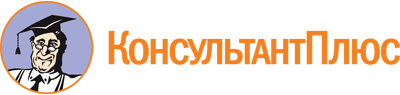 Постановление Коллегии Администрации Кемеровской области от 14.10.2013 N 434
(ред. от 29.06.2023)
"О мерах по реализации Закона Кемеровской области от 07.02.2013 N 3-ОЗ "Об оказании бесплатной юридической помощи отдельным категориям граждан Российской Федерации"Документ предоставлен КонсультантПлюс

www.consultant.ru

Дата сохранения: 04.10.2023
 Список изменяющих документов(в ред. постановлений Коллегии Администрации Кемеровской областиот 04.12.2014 N 496, от 19.02.2016 N 59, от 22.12.2016 N 519,от 01.06.2018 N 189, от 14.12.2018 N 572, от 27.02.2019 N 132,постановлений Правительства Кемеровской области - Кузбассаот 30.06.2020 N 376, от 31.05.2021 N 281, от 21.07.2022 N 482,от 30.08.2022 N 585, от 15.05.2023 N 272, от 29.06.2023 N 429)Список изменяющих документов(в ред. постановлений Коллегии Администрации Кемеровской областиот 04.12.2014 N 496, от 01.06.2018 N 189, от 27.02.2019 N 132,постановлений Правительства Кемеровской области - Кузбассаот 30.06.2020 N 376, от 31.05.2021 N 281, от 21.07.2022 N 482,от 30.08.2022 N 585)Список изменяющих документов(в ред. постановлений Коллегии Администрации Кемеровской областиот 04.12.2014 N 496, от 01.06.2018 N 189,постановлений Правительства Кемеровской области - Кузбассаот 30.06.2020 N 376, от 21.07.2022 N 482)N п/пНаименование участника государственной системы бесплатной юридической помощи, кроме адвокатовТематика обращений (вопросы, по которым обращаются граждане)Количество обращений гражданКоличество граждан, которым отказано в оказании бесплатной юридической помощи ввиду отсутствия правовых основанийКоличество граждан, которым оказана бесплатная юридическая помощьВиды оказанной юридической помощиВиды оказанной юридической помощиВиды оказанной юридической помощиВиды оказанной юридической помощиВиды оказанной юридической помощиВиды оказанной юридической помощиВиды оказанной юридической помощиКоличество размещенных материалов по правовому информированию и правовому просвещению согласно статье 28 Федерального закона от 21.11.2011 N 324-ФЗ "О бесплатной юридической помощи в Российской Федерации"Количество размещенных материалов по правовому информированию и правовому просвещению согласно статье 28 Федерального закона от 21.11.2011 N 324-ФЗ "О бесплатной юридической помощи в Российской Федерации"Количество размещенных материалов по правовому информированию и правовому просвещению согласно статье 28 Федерального закона от 21.11.2011 N 324-ФЗ "О бесплатной юридической помощи в Российской Федерации"Количество размещенных материалов по правовому информированию и правовому просвещению согласно статье 28 Федерального закона от 21.11.2011 N 324-ФЗ "О бесплатной юридической помощи в Российской Федерации"Количество граждан, направленных в государственное казенное учреждение "Государственное юридическое бюро Кузбасса" для решения вопроса о выдаче направления к адвокатуN п/пНаименование участника государственной системы бесплатной юридической помощи, кроме адвокатовТематика обращений (вопросы, по которым обращаются граждане)Количество обращений гражданКоличество граждан, которым отказано в оказании бесплатной юридической помощи ввиду отсутствия правовых основанийКоличество граждан, которым оказана бесплатная юридическая помощьдана консультация в устной формедана консультация в письменной формесоставлены документы правового характерасоставлены документы правового характерасоставлены документы правового характерасоставлены документы правового характерапредставление интересов гражданина в судах, иных органахв средствах массовой информациив информационно-телекоммуникационной сети "Интернет"изданных брошюр, памяток и т.д.иным способомКоличество граждан, направленных в государственное казенное учреждение "Государственное юридическое бюро Кузбасса" для решения вопроса о выдаче направления к адвокатуN п/пНаименование участника государственной системы бесплатной юридической помощи, кроме адвокатовТематика обращений (вопросы, по которым обращаются граждане)Количество обращений гражданКоличество граждан, которым отказано в оказании бесплатной юридической помощи ввиду отсутствия правовых основанийКоличество граждан, которым оказана бесплатная юридическая помощьдана консультация в устной формедана консультация в письменной формезаявлениежалобаходатайствоиныепредставление интересов гражданина в судах, иных органахв средствах массовой информациив информационно-телекоммуникационной сети "Интернет"изданных брошюр, памяток и т.д.иным способомКоличество граждан, направленных в государственное казенное учреждение "Государственное юридическое бюро Кузбасса" для решения вопроса о выдаче направления к адвокатуСписок изменяющих документов(введен постановлением Правительства Кемеровской области - Кузбассаот 21.07.2022 N 482)N п/пТематика обращений (вопросы, по которым обращаются граждане)Количество обращений гражданКоличество граждан, которым отказано в оказании бесплатной юридической помощи ввиду отсутствия правовых основанийКоличество граждан, которым оказана бесплатная юридическая помощьВиды оказанной бесплатной юридической помощиВиды оказанной бесплатной юридической помощиВиды оказанной бесплатной юридической помощиВиды оказанной бесплатной юридической помощиВиды оказанной бесплатной юридической помощиВиды оказанной бесплатной юридической помощиВиды оказанной бесплатной юридической помощиКоличество размещенных материалов по правовому информированию и правовому просвещению согласно статье 28 Федерального закона N 324-ФЗ **Количество размещенных материалов по правовому информированию и правовому просвещению согласно статье 28 Федерального закона N 324-ФЗ **Количество размещенных материалов по правовому информированию и правовому просвещению согласно статье 28 Федерального закона N 324-ФЗ **Количество размещенных материалов по правовому информированию и правовому просвещению согласно статье 28 Федерального закона N 324-ФЗ **Количество граждан, направленных в государственное юридическое бюро для решения вопроса о выдаче направления к адвокатуN п/пТематика обращений (вопросы, по которым обращаются граждане)Количество обращений гражданКоличество граждан, которым отказано в оказании бесплатной юридической помощи ввиду отсутствия правовых основанийКоличество граждан, которым оказана бесплатная юридическая помощьдана консультация в устной формедана консультация в письменной формесоставлены документы правового характерасоставлены документы правового характерасоставлены документы правового характерасоставлены документы правового характерапредставление интересов гражданина в судах, иных органах, организацияхКоличество размещенных материалов по правовому информированию и правовому просвещению согласно статье 28 Федерального закона N 324-ФЗ **Количество размещенных материалов по правовому информированию и правовому просвещению согласно статье 28 Федерального закона N 324-ФЗ **Количество размещенных материалов по правовому информированию и правовому просвещению согласно статье 28 Федерального закона N 324-ФЗ **Количество размещенных материалов по правовому информированию и правовому просвещению согласно статье 28 Федерального закона N 324-ФЗ **Количество граждан, направленных в государственное юридическое бюро для решения вопроса о выдаче направления к адвокатуN п/пТематика обращений (вопросы, по которым обращаются граждане)Количество обращений гражданКоличество граждан, которым отказано в оказании бесплатной юридической помощи ввиду отсутствия правовых основанийКоличество граждан, которым оказана бесплатная юридическая помощьдана консультация в устной формедана консультация в письменной формезаявлениежалобаходатайствоиныепредставление интересов гражданина в судах, иных органах, организацияхКоличество размещенных материалов по правовому информированию и правовому просвещению согласно статье 28 Федерального закона N 324-ФЗ **Количество размещенных материалов по правовому информированию и правовому просвещению согласно статье 28 Федерального закона N 324-ФЗ **Количество размещенных материалов по правовому информированию и правовому просвещению согласно статье 28 Федерального закона N 324-ФЗ **Количество размещенных материалов по правовому информированию и правовому просвещению согласно статье 28 Федерального закона N 324-ФЗ **Количество граждан, направленных в государственное юридическое бюро для решения вопроса о выдаче направления к адвокатуN п/пТематика обращений (вопросы, по которым обращаются граждане)Количество обращений гражданКоличество граждан, которым отказано в оказании бесплатной юридической помощи ввиду отсутствия правовых основанийКоличество граждан, которым оказана бесплатная юридическая помощьдана консультация в устной формедана консультация в письменной формезаявлениежалобаходатайствоиныепредставление интересов гражданина в судах, иных органах, организацияхв средствах массовой информациив информационно-телекоммуникационной сети "Интернет"изданных брошюр, памяток и т.д.иным способомКоличество граждан, направленных в государственное юридическое бюро для решения вопроса о выдаче направления к адвокату1234567891011121314151617 ***N п/пПеречень участников государственной системы бесплатной юридической помощи, представивших отчет об оказании помощиПеречень участников государственной системы бесплатной юридической помощи, не представивших отчет об оказании помощиПримечание(указываются причины непредставления отчета об оказании помощи, иные сведения)1234Список изменяющих документов(введен постановлением Правительства Кемеровской области - Кузбассаот 21.07.2022 N 482)N п/пКатегории граждан из числа предусмотренных частью 1 статьи 20 Федерального закона N 324-ФЗ *, статьей 4 Закона N 3-ОЗ **, а также категория граждан, находящихся в трудной жизненной ситуации ***Виды оказанной бесплатной юридической помощиВиды оказанной бесплатной юридической помощиВиды оказанной бесплатной юридической помощиВиды оказанной бесплатной юридической помощиВиды оказанной бесплатной юридической помощиВиды оказанной бесплатной юридической помощиВиды оказанной бесплатной юридической помощиВиды оказанной бесплатной юридической помощиВиды оказанной бесплатной юридической помощиВсегоN п/пКатегории граждан из числа предусмотренных частью 1 статьи 20 Федерального закона N 324-ФЗ *, статьей 4 Закона N 3-ОЗ **, а также категория граждан, находящихся в трудной жизненной ситуации ***Количество консультаций по правовым вопросам в устной формеКоличество консультаций по правовым вопросам в письменной формеКоличество составленных документов правового характераКоличество составленных документов правового характераКоличество составленных документов правового характераКоличество составленных документов правового характераПредставления интересов гражданинаПредставления интересов гражданинаПредставления интересов гражданинаN п/пКатегории граждан из числа предусмотренных частью 1 статьи 20 Федерального закона N 324-ФЗ *, статьей 4 Закона N 3-ОЗ **, а также категория граждан, находящихся в трудной жизненной ситуации ***Количество консультаций по правовым вопросам в устной формеКоличество консультаций по правовым вопросам в письменной формезаявлениежалобаходатайствоиныев судахв государственных и муниципальных органахв организациях123456789101112N п/пСлучаи оказания бесплатной юридической помощи из числа предусмотренных частью 2 статьи 20 Федерального закона N 324-ФЗ ****, экстренные случаи, ***** при наступлении которых оказана бесплатная юридическая помощьВсего за отчетный период123Список изменяющих документов(введен постановлением Правительства Кемеровской области - Кузбассаот 21.07.2022 N 482;в ред. постановлений Правительства Кемеровской области - Кузбассаот 30.08.2022 N 585, от 15.05.2023 N 272, от 29.06.2023 N 429)Список изменяющих документов(в ред. постановления Правительства Кемеровской области - Кузбассаот 15.05.2023 N 272)Список изменяющих документов(в ред. постановлений Правительства Кемеровской области - Кузбассаот 21.07.2022 N 482, от 30.08.2022 N 585, от 29.06.2023 N 429)Список изменяющих документов(в ред. постановления Коллегии Администрации Кемеровской областиот 01.06.2018 N 189,постановлений Правительства Кемеровской области - Кузбассаот 30.06.2020 N 376, от 21.07.2022 N 482)Список изменяющих документов(в ред. постановления Коллегии Администрации Кемеровской областиот 01.06.2018 N 189,постановлений Правительства Кемеровской области - Кузбассаот 30.06.2020 N 376, от 21.07.2022 N 482)Список изменяющих документов(в ред. постановления Коллегии Администрации Кемеровской областиот 01.06.2018 N 189)N п/пНаименования видов юридической помощиДата оказания юридической помощиОбъем оказанной юридической помощи (количество дней работы в суде/составленных документов/завершенных устных консультаций)Сумма расходов(руб.)12 *345 **ИтогоИтогоИтогоСписок изменяющих документов(введен постановлением Коллегии Администрации Кемеровской областиот 01.06.2018 N 189;в ред. постановлений Правительства Кемеровской области - Кузбассаот 30.06.2020 N 376, от 31.05.2021 N 281, от 21.07.2022 N 482,от 30.08.2022 N 585, от 15.05.2023 N 272)Список изменяющих документов(в ред. постановлений Правительства Кемеровской области - Кузбассаот 30.06.2020 N 376, от 21.07.2022 N 482)Наименования видов юридической помощиКоличество граждан, которым оказана бесплатная юридическая помощьОбъем оказанной юридической помощи (количество дней работы в суде/составленных документов/завершенных устных консультаций)Сумма расходов(руб.)12341. Оплата труда адвоката, в том числе1.1. Представление адвокатом интересов гражданина в суде1.2. Оказание адвокатом письменных консультаций, составление им справок, заявлений, жалоб, ходатайств и других документов правового характера, требующих изучения дополнительных документов1.3. Оказание адвокатом консультаций по правовым вопросам в устной форме, требующих изучения дополнительных документов1.4. Оказание адвокатом консультаций по правовым вопросам в устной форме, не требующих изучения дополнительных документов2. Расходы на проезд к месту оказания бесплатной юридической помощиXИтогоСписок изменяющих документов(в ред. постановлений Правительства Кемеровской области - Кузбассаот 30.06.2020 N 376, от 21.07.2022 N 482)Наименования видов юридической помощиКоличество граждан, которым оказана бесплатная юридическая помощьПеречислено средств из областного бюджета на расчетный счет (руб.)Перечислено средств на оплату труда адвокатов и компенсацию их расходов (руб.)Остаток неиспользованных средств на конец отчетного года123451. Оплата труда адвоката, в том числе1.1. Представление адвокатом интересов гражданина в суде1.2. Оказание адвокатом письменных консультаций, составление им справок, заявлений, жалоб, ходатайств и других документов правового характера, требующих изучения дополнительных документов1.3. Оказание адвокатом консультаций по правовым вопросам в устной форме, требующих изучения дополнительных документов1.4. Оказание адвокатом консультаций по правовым вопросам в устной форме, не требующих изучения дополнительных документов2. Расходы на проезд к месту оказания бесплатной юридической помощиXИтогоСписок изменяющих документов(в ред. постановлений Правительства Кемеровской области - Кузбассаот 21.07.2022 N 482, от 30.08.2022 N 585, от 15.05.2023 N 272,от 29.06.2023 N 429)Список изменяющих документов(в ред. постановления Правительства Кемеровской области - Кузбассаот 29.06.2023 N 429)номер записи актадата составления записи актанаименование органа, которым произведена государственная регистрация акта гражданского состояниядата смерти (дд.мм.гггг)номер записи актадата составления записи акта (дд.мм.гггг)наименование органа, которым произведена государственная регистрация акта гражданского состоянияномер записи актадата составления записи акта (дд.мм.гггг)наименование органа, которым произведена государственная регистрация акта гражданского состояниясведения о документе, удостоверяющем личность (вид, дата выдачи, реквизиты) **дата рождения (дд.мм.гггг)